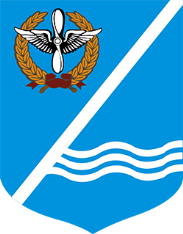 Совет Качинского муниципального округа города СевастополяРЕШЕНИЕ№52/191О проекте бюджета внутригородского муниципального образованиягорода Севастополя Качинский муниципальный округ на 2021 и на плановый период 2022 и 2023 годов Руководствуясь Федеральным законом от 06.10.2003 г. № 131-ФЗ «Об общих принципах организации местного самоуправления в Российской Федерации», Бюджетным кодексом Российской Федерации, Законом города Севастополя от 30.12.2014 №102-ЗС «О местном самоуправлении в городе Севастополе», Законом города Севастополя от 29 декабря 2016 № 314-ЗС «О наделении органов местного самоуправления в городе Севастополе отдельными государственными полномочиями города Севастополя», Уставом внутригородского муниципального образования, утвержденным решением Совета Качинского муниципального округа от 19.03.2015 № 13, решением Совета Качинского муниципального округа от 12.07.2015г. № 20 «О бюджетном процессе в Качинском муниципальном округе»,Совет Качинского муниципального округаРЕШИЛ: 1. Утвердить основные характеристики бюджета внутригородского муниципального образования города Севастополя Качинский муниципальный округ на 2021 год:1.1. общий объем доходов бюджета внутригородского муниципального образования города Севастополя Качинский муниципальный округ на 2021 год в сумме 47 035,1 тыс. рублей, в том числе налоговые и неналоговые доходы – 999,0 тыс. рублей; дотация на выравнивание бюджетной обеспеченности – 10 724,8 тыс. рублей; субвенции на выполнение передаваемых полномочий по ведению похозяйственных книг в целях учета личных подсобных хозяйств и предоставления выписок из них – 217,3 тыс. рублей, субвенция на исполнение отдельных государственных полномочий города Севастополя в сфере благоустройства – 35094,0 тыс. рублей1.2. общий объем расходов бюджета внутригородского муниципального образования города Севастополя Качинский муниципальный округ в сумме 47 035,1 тыс. рублей.1.3 дефицит бюджета внутригородского муниципального образования города Севастополя Качинский муниципальный округ на 2021 год в сумме 0,00 тыс. рублей.2. Утвердить основные характеристики бюджета внутригородского муниципального образования города Севастополя Качинский муниципальный округ на плановый период 2022 и 2023 годов:2.1. общий объем доходов бюджета внутригородского муниципального образования города Севастополя Качинский муниципальный округ на 2022 год в сумме 45 248,7 тыс. рублей, в том числе налоговые и неналоговые доходы – 1 012,0 тыс. рублей; дотация на выравнивание бюджетной обеспеченности – 8 925,4 тыс. рублей; субвенции на выполнение передаваемых полномочий по ведению похозяйственных книг в целях учета личных подсобных хозяйств и предоставления выписок из них – 217,3 тыс. рублей, субвенция на исполнение отдельных государственных полномочий города Севастополя в сфере благоустройства – 35 094,0 тыс. рублей и на 2022 год в сумме 45 635,1 тыс. рублей, в том числе налоговые и неналоговые доходы – 1 021,0 тыс. рублей; дотация на выравнивание бюджетной обеспеченности – 9 302,8 тыс. рублей; субвенции на выполнение передаваемых полномочий по ведению похозяйственных книг в целях учета личных подсобных хозяйств и предоставления выписок из них – 217,3 тыс. рублей, субвенция на исполнение отдельных государственных полномочий города Севастополя в сфере благоустройства – 35 094,0 тыс. рублей2.2. общий объем расходов бюджета внутригородского муниципального образования города Севастополя Качинский муниципальный округ на 2022 год в сумме 45 248,7 тыс. рублей и на 2022 год в сумме 45 635,1 тыс. рублей.2.3. дефицит бюджета внутригородского муниципального образования города Севастополя Качинский муниципальный округ на 2022 год в сумме 0,00 тыс. рублей, на 2023 год в сумме 0,00 тыс. рублей.3. Утвердить доходы бюджета внутригородского муниципального образования города Севастополя Качинский муниципальный округ на 2021 год согласно приложению 1 и на плановый период 2022 и 2023 годов согласно приложению 2 к настоящему решению.4. Утвердить перечень главных администраторов доходов бюджета внутригородского муниципального образования города Севастополя Качинский муниципальный округ на 2021 год и на плановый период 2022 и 2023 годов согласно приложению 3 к настоящему решению.5. Утвердить распределение бюджетных ассигнований по разделам, подразделам, целевым статьям (муниципальным программам и непрограммным направлениям деятельности) группам видов расходов классификации расходов бюджета внутригородского муниципального образования города Севастополя Качинский муниципальный округ на 2021 год согласно приложению 4 и на плановый период 2022 и 2023 годов согласно приложению 5 к настоящему решению.6. Утвердить ведомственную структуру расходов бюджета внутригородского муниципального образования города Севастополя Качинский муниципальный округ на 2021 год согласно приложению 6 и на плановый период 2022 и 2023 годов согласно приложению 7 к настоящему решению.7. Утвердить источники финансирования дефицита бюджета внутригородского муниципального образования города Севастополя Качинский муниципальный округ на 2021 год согласно приложению 8 и на плановый период 2022 и 2023 годов согласно приложению 9 к настоящему решению.8. Утвердить перечень главных администраторов источников финансирования дефицита бюджета внутригородского муниципального образования города Севастополя Качинский муниципальный округ и на 2021 год и на плановый период 2022 и 2023 годов согласно приложению 10 к настоящему решению.9. Утвердить распределение бюджетных ассигнований на реализацию муниципальных программ внутригородского муниципального образования города Севастополя Качинский муниципальный округ на 2021 год согласно приложению 11 и на плановый период 2022 и 2023 годов согласно приложению 12 к настоящему решению.10. Утвердить верхний предел муниципального внутреннего долга внутригородского муниципального образования города Севастополя Качинский муниципальный округ:10.1. на 1 января 2022 года в сумме 0,0 тыс.руб.; 10.2. на 1 января 2023 года в сумме 0,0 тыс.руб.; 10.3. на 1 января 2024 года в сумме 0,0 тыс.руб.11. Установить размер резервного фонда местной администрации внутригородского муниципального образования города Севастополя Качинский муниципальный округ на 2021 год в сумме 5,0 тыс. руб., на 2022 год в сумме 5 тыс. руб., на 2023 год в сумме 5 тыс. руб. 12. Установить общий объем условно утверждаемых расходов местной администрации внутригородского муниципального образования города Севастополя Качинский муниципальный округ на 2022 год в сумме 249,0 тыс. руб., на 2023 год в сумме 516,2 тыс. руб. 13. Установить общий объем бюджетных ассигнований, направляемых на исполнение публичных нормативных обязательств местной администрации внутригородского муниципального образования города Севастополя Качинский муниципальный округ на 2021 год в сумме 0,0 тыс. руб., на 2022 год в сумме 0,0 тыс. руб., на 2023 год в сумме 0,0 тыс. руб. 14. Утвердить объем межбюджетных трансфертов, получаемых из бюджета города Севастополя:14.1. на 2021 год в сумме 46 036,1 тыс. руб., в том числе дотация на выравнивание бюджетной обеспеченности – 10 724,8 тыс. руб.; субвенции на выполнение передаваемых полномочий по ведению похозяйственных книг в целях учета личных подсобных хозяйств и предоставления выписок из них – 217,3 тыс. руб., субвенция на исполнение отдельных государственных полномочий города Севастополя в сфере благоустройства – 35 094,0 тыс. рублей;14.2. на 2022 год в сумме 44 236,7 тыс. руб., в том числе дотация на выравнивание бюджетной обеспеченности – 8 925,4 тыс. руб.; субвенции на выполнение передаваемых полномочий по ведению похозяйственных книг в целях учета личных подсобных хозяйств и предоставления выписок из них – 217,3 тыс. руб., субвенция на исполнение отдельных государственных полномочий города Севастополя в сфере благоустройства – 35 094,0 тыс. рублей;14.3. на 2023 год в сумме 44 614,1 тыс. руб., в том числе дотация на выравнивание бюджетной обеспеченности – 9 302,8 тыс. руб.; субвенции на выполнение передаваемых полномочий по ведению похозяйственных книг в целях учета личных подсобных хозяйств и предоставления выписок из них – 217,3 тыс. руб., субвенция на исполнение отдельных государственных полномочий города Севастополя в сфере благоустройства – 35 094,0 тыс. рублей;15.    Настоящее решение вступает в силу со дня его опубликования.Приложение 3к проекту решения Совета Качинского муниципального округа от 14 декабря 2020 года №52/191 "О бюджете внутригородского муниципального образования города Севастополя Качинский муниципальный округ на 2021 год и плановый период 2022 и 2023 годов (первое чтение) ".Перечень главных администраторов доходов внутригородского муниципального образования города Севастополя Качинский муниципальный округ на 2021 год и на плановый период 2022 и 2023 годовII созыв  LII сессия2016 - 2021 гг.«14» декабря 2020 годапгт КачаГлава ВМО Качинский МО, исполняющий полномочия председателя Совета, Глава местной администрацииН.М. Герасим Приложение 1к проекту решения Совета Качинского муниципального округа от 14 декабря 2020 года №52/191 "О бюджете внутригородского муниципального образования города Севастополя Качинский муниципальный округ на 2021 год и плановый период 2022 и 2023 годов (первое чтение) ".Доходы бюджета внутригородского муниципального образования города Севастополя Качинский муниципальный округ на 2021 годДоходы бюджета внутригородского муниципального образования города Севастополя Качинский муниципальный округ на 2021 годДоходы бюджета внутригородского муниципального образования города Севастополя Качинский муниципальный округ на 2021 годКод бюджетной классификацииНаименование групп, подгрупп и статей доходовСумма на   2021 год (тыс. руб.)182 100 00000 00 0000000Налоговые и неналоговые доходы999.0182 101 00000 00 0000000Налоги на прибыль, доходы443.0182 101 02000 01 0000 110Налог на доходы физических лиц443.0182 1 01 02010 01 0000 110Налог на доходы физических лиц с доходов, источником которых является налоговый агент, за исключением доходов, в отношении которых исчисление и уплата налога осуществляются в соответствии со статьями 227, 227.1 и 228 Налогового кодекса Российской Федерации 440.0182 1 01 02020 01 0000 110Налог на доходы физических лиц с доходов, полученных от осуществления деятельности физическими лицами, зарегистрированными в качестве индивидуальных предпринимателей, нотариусов, занимающихся частной практикой, адвокатов, учредивших адвокатские кабинеты, и других лиц, занимающихся частной практикой в соответствии со статьей 227 Налогового кодекса Российской Федерации0.5182 1 01 02030 01 0000 110Налог на доходы физических лиц с доходов, полученных физическими лицами в соответствии со статьей 228 Налогового кодекса Российской2.0182 1 01 02040 01 0000 110Налог на доходы физических лиц в виде фиксированных авансовых платежей с доходов, полученных физическими лицами, являющимися иностранными гражданами, осуществляющими трудовую деятельность по найму на основании патента в соответствии со статьей 227.1 Налогового кодекса российской Федерации0.5182 1 05 00000 00 0000000Налоги на совокупный доход556.0182 1 05 04030 02 0000 110Налог, взымаемый в связи с применением патентной системы налогообложения, зачисляемый в бюджеты городов федерального значения556.0950 2 00 00000 00 0000000Безвозмездные поступления46 036.1950 2 02 00000 00 0000000Безвозмездные поступления от других бюджетов бюджетной системы Российской Федерации46 036.1950 2 02 1000 00 0000 150Дотации бюджетам бюджетной системы Российской Федерации 10 724.8950 2 02 15001 03 0000 150Дотации бюджетам внутригородских муниципальных образований городов федерального значения на выравнивание бюджетной обеспеченности из бюджета субъекта Российской Федерации10724.8950 2 02 30000 00 0000 150Субвенции бюджетам бюджетной системы Российской Федерации 35 311.3950 2 02 30024 00 0000 150Субвенции местным бюджетам на выполнение передаваемых полномочий субъектов Российской Федерации35 311.3950 2 02 30024 03 0000 150Субвенции бюджетам внутригородских муниципальных образований городов федерального значения на выполнение передаваемых полномочий субъектов Российской Федерации35 311.3ИТОГО:ИТОГО:47 035.1Глава ВМО Качинского МО, исполняющий 
полномочия председателя Совета, 
Глава местной администрацииГлава ВМО Качинского МО, исполняющий 
полномочия председателя Совета, 
Глава местной администрацииН.М. Герасим Приложение 2 Приложение 2к проекту решения Совета Качинского муниципального округа от 14 декабря 2020 года № 52/191 "О бюджете внутригородского муниципального образования города Севастополя Качинский муниципальный округ на 2021 год и плановый период 2022 и 2023 годов (первое чтение) ".к проекту решения Совета Качинского муниципального округа от 14 декабря 2020 года № 52/191 "О бюджете внутригородского муниципального образования города Севастополя Качинский муниципальный округ на 2021 год и плановый период 2022 и 2023 годов (первое чтение) ".к проекту решения Совета Качинского муниципального округа от 14 декабря 2020 года № 52/191 "О бюджете внутригородского муниципального образования города Севастополя Качинский муниципальный округ на 2021 год и плановый период 2022 и 2023 годов (первое чтение) ".Доходы бюджета внутригородского муниципального образования города Севастополя Качинский муниципальный округ на плановый период 2022 и 2023 годовДоходы бюджета внутригородского муниципального образования города Севастополя Качинский муниципальный округ на плановый период 2022 и 2023 годовДоходы бюджета внутригородского муниципального образования города Севастополя Качинский муниципальный округ на плановый период 2022 и 2023 годовДоходы бюджета внутригородского муниципального образования города Севастополя Качинский муниципальный округ на плановый период 2022 и 2023 годовДоходы бюджета внутригородского муниципального образования города Севастополя Качинский муниципальный округ на плановый период 2022 и 2023 годовКод бюджетной классификацииНаименование групп, подгрупп и статей доходовНаименование групп, подгрупп и статей доходовСумма на 2022 год (тыс. руб.)Сумма на 2023 год (тыс. руб.)182 100 00000 00 0000000Налоговые и неналоговые доходыНалоговые и неналоговые доходы1 012.01021.0182 101 00000 00 0000000Налоги на прибыль, доходыНалоги на прибыль, доходы466.0481.0182 101 02000 01 0000 110Налог на доходы физических лицНалог на доходы физических лиц466.0481.0182 1 01 02010 01 0000 110Налог на доходы физических лиц с доходов, источником которых является налоговый агент, за исключением доходов, в отношении которых исчисление и уплата налога осуществляются в соответствии со статьями 227, 227.1 и 228 Налогового кодекса Российской Федерации Налог на доходы физических лиц с доходов, источником которых является налоговый агент, за исключением доходов, в отношении которых исчисление и уплата налога осуществляются в соответствии со статьями 227, 227.1 и 228 Налогового кодекса Российской Федерации 461.5474.0182 1 01 02020 01 0000 110Налог на доходы физических лиц с доходов, полученных от осуществления деятельности физическими лицами, зарегистрированными в качестве индивидуальных предпринимателей, нотариусов, занимающихся частной практикой, адвокатов, учредивших адвокатские кабинеты, и других лиц, занимающихся частной практикой в соответствии со статьей 227 Налогового кодекса Российской ФедерацииНалог на доходы физических лиц с доходов, полученных от осуществления деятельности физическими лицами, зарегистрированными в качестве индивидуальных предпринимателей, нотариусов, занимающихся частной практикой, адвокатов, учредивших адвокатские кабинеты, и других лиц, занимающихся частной практикой в соответствии со статьей 227 Налогового кодекса Российской Федерации1.02.5182 1 01 02030 01 0000 110Налог на доходы физических лиц с доходов, полученных физическими лицами в соответствии со статьей 228 Налогового кодекса РоссийскойНалог на доходы физических лиц с доходов, полученных физическими лицами в соответствии со статьей 228 Налогового кодекса Российской2.03.0182 1 01 02040 01 0000 110Налог на доходы физических лиц в виде фиксированных авансовых платежей с доходов, полученных физическими лицами, являющимися иностранными гражданами, осуществляющими трудовую деятельность по найму на основании патента в соответствии со статьей 227.1 Налогового кодекса российской ФедерацииНалог на доходы физических лиц в виде фиксированных авансовых платежей с доходов, полученных физическими лицами, являющимися иностранными гражданами, осуществляющими трудовую деятельность по найму на основании патента в соответствии со статьей 227.1 Налогового кодекса российской Федерации1.01.5182 1 05 00000 00 0000000Налоги на совокупный доходНалоги на совокупный доход546.0540.0182 1 05 04030 02 0000 110Налог, взымаемый в связи с применением патентной системы налогообложения, зачисляемый в бюджеты городов федерального значенияНалог, взымаемый в связи с применением патентной системы налогообложения, зачисляемый в бюджеты городов федерального значения546.0540.0950 2 00 00000 00 0000000Безвозмездные поступленияБезвозмездные поступления44 236.744 614.1950 2 02 00000 00 0000000Безвозмездные поступления от других бюджетов бюджетной системы Российской ФедерацииБезвозмездные поступления от других бюджетов бюджетной системы Российской Федерации44 236.744 614.1950 2 02 1000 00 0000 150Дотации бюджетам бюджетной системы Российской Федерации Дотации бюджетам бюджетной системы Российской Федерации 8925.49302.8950 2 02 15001 03 0000 150Дотации бюджетам внутригородских муниципальных образований городов федерального значения на выравнивание бюджетной обеспеченности из бюджета субъекта Российской ФедерацииДотации бюджетам внутригородских муниципальных образований городов федерального значения на выравнивание бюджетной обеспеченности из бюджета субъекта Российской Федерации8925.49302.8950 2 02 30000 00 0000 150Субвенции бюджетам бюджетной системы Российской Федерации Субвенции бюджетам бюджетной системы Российской Федерации 35311.335311.3950 2 02 30024 00 0000 150Субвенции местным бюджетам на выполнение передаваемых полномочий субъектов Российской ФедерацииСубвенции местным бюджетам на выполнение передаваемых полномочий субъектов Российской Федерации35311.335311.3950 2 02 30024 03 0000 150Субвенции бюджетам внутригородских муниципальных образований городов федерального значения на выполнение передаваемых полномочий субъектов Российской ФедерацииСубвенции бюджетам внутригородских муниципальных образований городов федерального значения на выполнение передаваемых полномочий субъектов Российской Федерации35311.335311.3ИТОГО:ИТОГО:ИТОГО:45 248.745 635.1Глава ВМО Качинского МО, исполняющий 
полномочия председателя Совета, 
Глава местной администрацииГлава ВМО Качинского МО, исполняющий 
полномочия председателя Совета, 
Глава местной администрации                        Н.М. Герасим                        Н.М. Герасим                        Н.М. ГерасимКод бюджетнойклассификацииРоссийской ФедерацииКод бюджетнойклассификацииРоссийской ФедерацииКод бюджетнойклассификацииРоссийской ФедерацииНаименованиеНаименованиеГлавного администратора доходовГлавного администратора доходовдоходовбюджетаНаименованиеНаименование182182Федеральная налоговая службаФедеральная налоговая службаФедеральная налоговая служба1821821 01 02010 01 0000 110Налог на доходы физических лиц с доходов, источником которых является налоговый агент, за исключением доходов, в отношении которых исключение и уплата налога осуществляются в соответствии со статьями 227, 227.1 и 228 Налогового кодекса российской ФедерацииНалог на доходы физических лиц с доходов, источником которых является налоговый агент, за исключением доходов, в отношении которых исключение и уплата налога осуществляются в соответствии со статьями 227, 227.1 и 228 Налогового кодекса российской Федерации1821821 01 0202 01 0000 110Налог на доходы физических лиц с доходов, полученных от осуществления деятельности физическими лицами, зарегистрированными в качестве индивидуальных предпринимателей, нотариусов, занимающихся частной практикой, адвокатов, учредивших адвокатские кабинеты, и других лиц, занимающихся частной практикой в соответствии со статьей 227 Налогового кодекса российской ФедерацииНалог на доходы физических лиц с доходов, полученных от осуществления деятельности физическими лицами, зарегистрированными в качестве индивидуальных предпринимателей, нотариусов, занимающихся частной практикой, адвокатов, учредивших адвокатские кабинеты, и других лиц, занимающихся частной практикой в соответствии со статьей 227 Налогового кодекса российской Федерации1821821 01 02030 01 0000 110Налог на доходы физических лиц с доходов, полученных физическими лицами в соответствии со статьей 228 Налогового кодекса российской ФедерацииНалог на доходы физических лиц с доходов, полученных физическими лицами в соответствии со статьей 228 Налогового кодекса российской Федерации1821821 01 02040 01 0000 110Налог на доходы физических лиц в виде фиксированных авансовых платежей с доходов, полученных физическими лицами, являющимися иностранными гражданами, осуществляющими трудовую деятельность по найму на основании патента в соответствии со статьей 227.1 Налогового кодекса российской ФедерацииНалог на доходы физических лиц в виде фиксированных авансовых платежей с доходов, полученных физическими лицами, являющимися иностранными гражданами, осуществляющими трудовую деятельность по найму на основании патента в соответствии со статьей 227.1 Налогового кодекса российской Федерации1821821 05 04030 02 0000 110Налог, взимаемый в связи с применением патентной системы налогообложения, зачисляемый в бюджеты городов федерального значенияНалог, взимаемый в связи с применением патентной системы налогообложения, зачисляемый в бюджеты городов федерального значения950950Местная администрация внутригородского муниципального образования города Севастополя Качинский муниципальный округМестная администрация внутригородского муниципального образования города Севастополя Качинский муниципальный округМестная администрация внутригородского муниципального образования города Севастополя Качинский муниципальный округ9509501 11 05033 03 0000120Доходы от сдачи в аренду имущества, находящегося в оперативном управлении органов управления внутригородских муниципальных образований городов федерального значения и созданных ими учреждений (за исключением имущества муниципальных бюджетных и автономных учреждений)Доходы от сдачи в аренду имущества, находящегося в оперативном управлении органов управления внутригородских муниципальных образований городов федерального значения и созданных ими учреждений (за исключением имущества муниципальных бюджетных и автономных учреждений)9509501 11 09043 03 0000120Прочие поступления от использования имущества, находящегося в собственности внутригородских муниципальных образований городов федерального значения и созданных ими учреждений (за исключением имущества муниципальных бюджетных и автономных учреждений, а также имущества муниципальных унитарных предприятий, в том числе казенных)Прочие поступления от использования имущества, находящегося в собственности внутригородских муниципальных образований городов федерального значения и созданных ими учреждений (за исключением имущества муниципальных бюджетных и автономных учреждений, а также имущества муниципальных унитарных предприятий, в том числе казенных)9509501 13 01993 03 0000130Прочие доходы от оказания платных услуг (работ) получателями средств бюджетов внутригородских муниципальных образований городов федерального значенияПрочие доходы от оказания платных услуг (работ) получателями средств бюджетов внутригородских муниципальных образований городов федерального значения9509501 13 02063 03 0000130Доходы, поступающие в порядке возмещения расходов, понесенных в связи с эксплуатацией имущества внутригородских муниципальных образований городов федерального значенияДоходы, поступающие в порядке возмещения расходов, понесенных в связи с эксплуатацией имущества внутригородских муниципальных образований городов федерального значения9509501 13 02993 03 0000130Прочие доходы от компенсации затрат бюджетов внутригородских муниципальных образований городов федерального значенияПрочие доходы от компенсации затрат бюджетов внутригородских муниципальных образований городов федерального значения9509501 16 18030 03 0000140Денежные взыскания (штрафы) за нарушение бюджетного законодательства (в части бюджетов внутригородских муниципальных образований городов федерального значения) Денежные взыскания (штрафы) за нарушение бюджетного законодательства (в части бюджетов внутригородских муниципальных образований городов федерального значения) 9509501 16 02010 02 0000 140Административные штрафы, установленные законами субъектов Российской Федерации об административных правонарушениях, за нарушение законов и иных нормативных правовых актов субъектов Российской ФедерацииАдминистративные штрафы, установленные законами субъектов Российской Федерации об административных правонарушениях, за нарушение законов и иных нормативных правовых актов субъектов Российской Федерации9509501 16 07010 03 0000 140Штрафы, неустойки, пени, уплаченные в случае просрочки исполнения поставщиком(подрядчиком) обязательств, предусмотренных муниципальным контрактом, заключенным муниципальным органом, казенным учреждением внутригородского муниципального образования города федерального значения(муниципальным)Штрафы, неустойки, пени, уплаченные в случае просрочки исполнения поставщиком(подрядчиком) обязательств, предусмотренных муниципальным контрактом, заключенным муниципальным органом, казенным учреждением внутригородского муниципального образования города федерального значения(муниципальным)9509501 16 07090 03 0000140Иные штрафы, неустойки, пени, уплаченные в соответствии с законом или договором в случае ненадлежащего исполнения обязательств перед муниципальным органом, (муниципальным казенным учреждением) внутригородского муниципального образования города федерального значенияИные штрафы, неустойки, пени, уплаченные в соответствии с законом или договором в случае ненадлежащего исполнения обязательств перед муниципальным органом, (муниципальным казенным учреждением) внутригородского муниципального образования города федерального значения9509501 16 10031 03 0000140Возмещение ущерба при возникновении страховых случаев, когда выгодоприобретателями выступают получатели средств бюджета внутригородского муниципального образования города федерального значенияВозмещение ущерба при возникновении страховых случаев, когда выгодоприобретателями выступают получатели средств бюджета внутригородского муниципального образования города федерального значения9509501 16 10032 03 0000140Прочее возмещение ущерба, причиненного муниципальному имуществу внутригородского муниципального образования города федерального значения (за исключением имущества, закрепленного за муниципальными бюджетными (автономными) учреждениями, унитарными предприятиями) Прочее возмещение ущерба, причиненного муниципальному имуществу внутригородского муниципального образования города федерального значения (за исключением имущества, закрепленного за муниципальными бюджетными (автономными) учреждениями, унитарными предприятиями) 9509501 16 10061 03 0000140Платежи в целях возмещения убытков, причиненных уклонением от заключения с муниципальным органом внутригородского муниципального образования города федерального значения (муниципальным казенным учреждением) муниципального контракта, а также иные денежные средства, подлежащие в бюджет внутригородского муниципального образования города федерального значения за нарушение законодательства Российской Федерации о контрактной системе в сфере закупок товаров, работ, услуг для обеспечения государственных и муниципальных нужд (за исключением муниципального контракта, финансируемого за счет средств муниципального дорожного фонда)Платежи в целях возмещения убытков, причиненных уклонением от заключения с муниципальным органом внутригородского муниципального образования города федерального значения (муниципальным казенным учреждением) муниципального контракта, а также иные денежные средства, подлежащие в бюджет внутригородского муниципального образования города федерального значения за нарушение законодательства Российской Федерации о контрактной системе в сфере закупок товаров, работ, услуг для обеспечения государственных и муниципальных нужд (за исключением муниципального контракта, финансируемого за счет средств муниципального дорожного фонда)9509501 16 10081 03 0000140Платежи в целях возмещения ущерба при расторжении муниципального контракта, заключенного с муниципальным органом внутригородского муниципального образования города федерального значения (муниципальным казенным учреждением), в связи с односторонним отказом исполнителя (подрядчика) от его исполнения (за исключением муниципального контракта, финансируемого за счет средств муниципального дорожного фонда)Платежи в целях возмещения ущерба при расторжении муниципального контракта, заключенного с муниципальным органом внутригородского муниципального образования города федерального значения (муниципальным казенным учреждением), в связи с односторонним отказом исполнителя (подрядчика) от его исполнения (за исключением муниципального контракта, финансируемого за счет средств муниципального дорожного фонда)9509501 16 10100 03 0000140Денежные взыскания, налагаемые в возмещение ущерба, причиненного в результате незаконного или нецелевого использования бюджетных средств (в части бюджетов внутригородских муниципальных образований городов федерального значения)Денежные взыскания, налагаемые в возмещение ущерба, причиненного в результате незаконного или нецелевого использования бюджетных средств (в части бюджетов внутригородских муниципальных образований городов федерального значения)9509501 16 10123 01 0000140Доходы от денежных взысканий (штрафов), поступившие в счет погашения задолженности, образовавшейся до 1 января 2020 года, подлежащие зачислению в бюджет муниципального образования по нормативам, действующим до 1 января 2020 годаДоходы от денежных взысканий (штрафов), поступившие в счет погашения задолженности, образовавшейся до 1 января 2020 года, подлежащие зачислению в бюджет муниципального образования по нормативам, действующим до 1 января 2020 года9509501 16 21030 03 0000140Денежные взыскания (штрафы) и иные суммы, взыскиваемые с лиц, виновных в совершении преступлений, и в возмещении ущерба имуществу, зачисляемые в бюджеты внутригородских муниципальных образований городов федерального значения Денежные взыскания (штрафы) и иные суммы, взыскиваемые с лиц, виновных в совершении преступлений, и в возмещении ущерба имуществу, зачисляемые в бюджеты внутригородских муниципальных образований городов федерального значения 9509501 16 23030 03 0000140Доходы от возмещения ущерба при возникновении страховых случаев, когда выгодоприобретателями выступают получатели средств бюджетов внутригородских муниципальных образований городов федерального значенияДоходы от возмещения ущерба при возникновении страховых случаев, когда выгодоприобретателями выступают получатели средств бюджетов внутригородских муниципальных образований городов федерального значения9509501 16 23031 03 0000140Доходы от возмещения ущерба при возникновении страховых случаев по обязательному страхованию гражданской ответственности, когда выгодоприобретателями выступают получатели средств бюджетов внутригородских муниципальных образований городов федерального значенияДоходы от возмещения ущерба при возникновении страховых случаев по обязательному страхованию гражданской ответственности, когда выгодоприобретателями выступают получатели средств бюджетов внутригородских муниципальных образований городов федерального значения9509501 16 23032 03 0000140Доходы от возмещения ущерба при возникновении иных страховых случаев, когда выгодоприобретателями выступают получатели средств бюджетов внутригородских муниципальных образований городов федерального значенияДоходы от возмещения ущерба при возникновении иных страховых случаев, когда выгодоприобретателями выступают получатели средств бюджетов внутригородских муниципальных образований городов федерального значения9509501 16 32000 03 0000140Денежные взыскания, налагаемые в возмещение ущерба, причиненного в результате незаконного или нецелевого использования бюджетных средств внутригородских муниципальных образований городов федерального значения)Денежные взыскания, налагаемые в возмещение ущерба, причиненного в результате незаконного или нецелевого использования бюджетных средств внутригородских муниципальных образований городов федерального значения)9509501 16 33030 03 0000140Денежные взыскания (штрафы) за нарушение законодательства Российской Федерации о контрактной системе в сфере закупок товаров, работ, услуг для обеспечения государственных и муниципальных нужд для нужд внутригородских муниципальных образований городов федерального значенияДенежные взыскания (штрафы) за нарушение законодательства Российской Федерации о контрактной системе в сфере закупок товаров, работ, услуг для обеспечения государственных и муниципальных нужд для нужд внутригородских муниципальных образований городов федерального значения9509501 16 90030 03 0000140Прочие поступления от денежных взысканий (штрафов) и иных сумм в возмещение ущерба, зачисляемые в бюджеты внутригородских муниципальных образований городов федерального значенияПрочие поступления от денежных взысканий (штрафов) и иных сумм в возмещение ущерба, зачисляемые в бюджеты внутригородских муниципальных образований городов федерального значения9509501 17 01030 03 0000180Невыясненные поступления, зачисляемые в бюджеты внутригородских муниципальных образований городов федерального значенияНевыясненные поступления, зачисляемые в бюджеты внутригородских муниципальных образований городов федерального значения9509501 17 05030 03 0000180Прочие неналоговые доходы бюджетов внутригородских муниципальных образований городов федерального значенияПрочие неналоговые доходы бюджетов внутригородских муниципальных образований городов федерального значения9509502 01 03010 03 0000150Предоставление нерезидентами грантов для получателей средств бюджетов внутригородских муниципальных образований городов федерального значенияПредоставление нерезидентами грантов для получателей средств бюджетов внутригородских муниципальных образований городов федерального значения9509502 01 03020 03 0000150Поступления от денежных пожертвований, предоставляемых нерезидентами получателям средств бюджетов внутригородских муниципальных образований городов федерального значенияПоступления от денежных пожертвований, предоставляемых нерезидентами получателям средств бюджетов внутригородских муниципальных образований городов федерального значения9509502 01 03099 03 0000150Прочие безвозмездные поступления от нерезидентов в бюджеты внутригородских муниципальных образований городов федерального значенияПрочие безвозмездные поступления от нерезидентов в бюджеты внутригородских муниципальных образований городов федерального значения9509502 02 15001 03 0000 150Дотации бюджетам внутригородских муниципальных образований городов федерального значения на выравнивание бюджетной обеспеченностиДотации бюджетам внутригородских муниципальных образований городов федерального значения на выравнивание бюджетной обеспеченности9509502 02 29998 03 0000 150Субсидия бюджетам внутригородских муниципальных образований городов федерального значения на финансовое обеспечение отдельных полномочийСубсидия бюджетам внутригородских муниципальных образований городов федерального значения на финансовое обеспечение отдельных полномочий9509502 02 30024 03 0000 150Субвенция бюджетам внутригородских муниципальных образований городов федерального значения на выполнение передаваемых полномочий субъектов российской ФедерацииСубвенция бюджетам внутригородских муниципальных образований городов федерального значения на выполнение передаваемых полномочий субъектов российской Федерации9509502 02 49999 03 0000 150Прочие межбюджетные трансферты, передаваемые бюджетам внутригородских муниципальных образований городов федерального значенияПрочие межбюджетные трансферты, передаваемые бюджетам внутригородских муниципальных образований городов федерального значения9509502 03 03010 03 0000 150Предоставление государственными (муниципальными) организациями гарантов для получателей средств бюджетов внутригородских муниципальных образований городов федерального значенияПредоставление государственными (муниципальными) организациями гарантов для получателей средств бюджетов внутригородских муниципальных образований городов федерального значения9509502 04 03010 03 0000 150Предоставление негосударственными организациями грантов для получателей средств бюджетов внутригородских муниципальных образований городов федерального значенияПредоставление негосударственными организациями грантов для получателей средств бюджетов внутригородских муниципальных образований городов федерального значения9509502 04 03020 03 0000 150Поступления от денежных пожертвований, предоставляемых негосударственными организациями получателям средств бюджетов внутригородских муниципальных образований городов федерального значенияПоступления от денежных пожертвований, предоставляемых негосударственными организациями получателям средств бюджетов внутригородских муниципальных образований городов федерального значения9509502 04 03099 03 0000 150Прочие безвозмездные поступления от негосударственных организаций в бюджеты внутригородских муниципальных образований городов федерального значенияПрочие безвозмездные поступления от негосударственных организаций в бюджеты внутригородских муниципальных образований городов федерального значения9509502 07 03000 03 0000 150Прочие безвозмездные поступления в бюджеты внутригородских муниципальных образований городов федерального значенияПрочие безвозмездные поступления в бюджеты внутригородских муниципальных образований городов федерального значения9509502 07 03010 03 0000 150Поступления от денежных пожертвований, предоставляемых физическими лицами получателям средств бюджетов внутригородских муниципальных образований городов федерального значенияПоступления от денежных пожертвований, предоставляемых физическими лицами получателям средств бюджетов внутригородских муниципальных образований городов федерального значения9509502 07 03020 03 0000 150Прочие безвозмездные поступления в бюджеты внутригородских муниципальных образований городов федерального значенияПрочие безвозмездные поступления в бюджеты внутригородских муниципальных образований городов федерального значения9509502 08 03000 03 0000 150Перечисления из бюджетов внутригородских муниципальных образований городов федерального значения (в бюджеты внутригородских муниципальных образований городов федерального значения) для осуществления возврата (зачета) излишне уплаченных или излишне взысканных сумм налогов, сборов и иных платежей, а также сумм процентов за несвоевременное осуществление такого возврата и процентов, начисленных на излишние взысканные суммыПеречисления из бюджетов внутригородских муниципальных образований городов федерального значения (в бюджеты внутригородских муниципальных образований городов федерального значения) для осуществления возврата (зачета) излишне уплаченных или излишне взысканных сумм налогов, сборов и иных платежей, а также сумм процентов за несвоевременное осуществление такого возврата и процентов, начисленных на излишние взысканные суммы9509502 19 00000 03 0000 150Возврат остатков субвенций, субсидий и иных межбюджетных трансфертов, имеющих целевое назначение, прошлых лет из бюджетов внутригородских муниципальных образований городов федерального значенияВозврат остатков субвенций, субсидий и иных межбюджетных трансфертов, имеющих целевое назначение, прошлых лет из бюджетов внутригородских муниципальных образований городов федерального значенияГлава ВМО Качинского МО, исполняющий полномочия председателя Совета, Глава местной администрации                                                                   Н.М. ГерасимГлава ВМО Качинского МО, исполняющий полномочия председателя Совета, Глава местной администрации                                                                   Н.М. ГерасимГлава ВМО Качинского МО, исполняющий полномочия председателя Совета, Глава местной администрации                                                                   Н.М. ГерасимПриложение 4Приложение 4Приложение 4к проекту решения Совета Качинского муниципального округа от 14 декабря 2020 года № 52/191 "О бюджете внутригородского муниципального образования города Севастополя Качинский муниципальный округ на 2021 год и плановый период 2022 и 2023 годов (первое чтение) ".к проекту решения Совета Качинского муниципального округа от 14 декабря 2020 года № 52/191 "О бюджете внутригородского муниципального образования города Севастополя Качинский муниципальный округ на 2021 год и плановый период 2022 и 2023 годов (первое чтение) ".к проекту решения Совета Качинского муниципального округа от 14 декабря 2020 года № 52/191 "О бюджете внутригородского муниципального образования города Севастополя Качинский муниципальный округ на 2021 год и плановый период 2022 и 2023 годов (первое чтение) ".Распределение бюджетных ассигнований по разделам, подразделам, целевым статьям (муниципальным программам и непрограммным направлениям деятельности), группам видов расходов классификации расходов бюджета внутригородского муниципального образования города Севастополя Качинский муниципальный округ на 2021 годРаспределение бюджетных ассигнований по разделам, подразделам, целевым статьям (муниципальным программам и непрограммным направлениям деятельности), группам видов расходов классификации расходов бюджета внутригородского муниципального образования города Севастополя Качинский муниципальный округ на 2021 годРаспределение бюджетных ассигнований по разделам, подразделам, целевым статьям (муниципальным программам и непрограммным направлениям деятельности), группам видов расходов классификации расходов бюджета внутригородского муниципального образования города Севастополя Качинский муниципальный округ на 2021 годРаспределение бюджетных ассигнований по разделам, подразделам, целевым статьям (муниципальным программам и непрограммным направлениям деятельности), группам видов расходов классификации расходов бюджета внутригородского муниципального образования города Севастополя Качинский муниципальный округ на 2021 годРаспределение бюджетных ассигнований по разделам, подразделам, целевым статьям (муниципальным программам и непрограммным направлениям деятельности), группам видов расходов классификации расходов бюджета внутригородского муниципального образования города Севастополя Качинский муниципальный округ на 2021 годРаспределение бюджетных ассигнований по разделам, подразделам, целевым статьям (муниципальным программам и непрограммным направлениям деятельности), группам видов расходов классификации расходов бюджета внутригородского муниципального образования города Севастополя Качинский муниципальный округ на 2021 годтыс.руб.НаименованиеразделподразделКод ЦСРКод вида расходов2021 годВСЕГО РАСХОДОВ:47035.1ОБЩЕГОСУДАРСТВЕННЫЕ ВОПРОСЫ010013123.1Функционирование высшего должностного лица субъекта Российской Федерации и муниципального образования01021651.7Функционирование высшего должностного лица муниципального образования010271 0 00 000001651.7Функционирование высшего должностного лица муниципального образования010271 Б 00 710001651.7Глава муниципального образования010271 Б 00 710101651.7Расходы на выплаты персоналу в целях обеспечения выполнения функций государственными (муниципальными) органами, казенными учреждениями, органами управления государственными внебюджетными фондами010271 Б 00 710101001651.7Функционирование Правительства Российской Федерации, высших исполнительных органов государственной власти субъектов Российской Федерации, местных администраций010411004.1Функционирование исполнительно-распорядительного органа внутригородского муниципального образования (местной администрации)010473 0 00 000008339.7Обеспечение функционирования исполнительно-распорядительного органа внутригородского муниципального образования (местной администрации)010473 Б 00 710008339.7Обеспечение деятельности местной администрации внутригородского муниципального образования для решения вопросов местного значения.010473 Б 00 710108339.7Расходы на выплаты персоналу в целях обеспечения выполнения функций государственными (муниципальными) органами, казенными учреждениями, органами управления государственными внебюджетными фондами010473 Б 00 710101007521.9Закупка товаров, работ и услуг для обеспечения государственных (муниципальных) нужд010473 Б 00 71010200797.8Иные бюджетные ассигнования010473 Б 00 7101080020.0Муниципальная программа «Благоустройство территории внутригородского муниципального образования города Севастополя Качинский муниципальный округ"010433 0 00000002664.4Обеспечение деятельности муниципальных служащих органов местного самоуправления внутригородского муниципального образования, обеспечивающих выполнение мероприятий в сфере благоустройства на территории внутригородского муниципального образования за счет средств бюджета города Севастополя010433 1 00000002664.4Расходы на обеспечение деятельности муниципальных служащих местной администрации внутригородского муниципального образования города Севастополя Качинский муниципальный округ, исполняющих переданные отдельные государственные полномочия в сфере благоустройства, за счет средств субвенции из бюджета города Севастополя010433 1 00719412664.4Расходы на выплаты персоналу в целях обеспечения выполнения функций государственными (муниципальными) органами, казенными учреждениями, органами управления государственными внебюджетными фондами010433 1 00719411002173Закупка товаров, работ и услуг для обеспечения государственных (муниципальных) нужд010433 1 0071941200491.4Резервные фонды01115.0Резервный фонд, предусмотренный в бюджете внутригородского муниципального образования011174 0 00 000005.0Резервный фонд местной администрации011174 Б 00 710105.0Иные бюджетные ассигнования011174 Б 00 710108005.0ДРУГИЕ ОБЩЕГОСУДАРСТВЕННЫЕ ВОПРОСЫ0113462.3Ведение похозяйственных книг в целях учета личных подсобных хозяйств, предоставление выписок из них на территории внутригородского муниципального образования Качинский муниципальный округ011375 0 00 00000217.3Расходы на отдельное государственное полномочие по ведению похозяйственных книг в целях учета личных подсобных хозяйств, предоставлению выписок из них на территории внутригородского муниципального образования за счет средств субвенции из бюджета города Севастополя011375 Б 00 74941217.3Закупка товаров, работ и услуг для обеспечения государственных (муниципальных) нужд011375 Б 00 74941200217.3Муниципальная программа "Управление и содержание муниципального имущества внутригородского муниципального образования Качинский муниципальный округ"011334 0 00 00000245.0Управление и содержание муниципального имущества внутригородского муниципального образования Качинский муниципальный округ011334 1 00 00000245.0Реализация мероприятий, направленных на управление и содержание муниципального имущества внутригородского муниципального образования Качинский муниципальный округ011334 1 00 72010245.0Закупка товаров, работ и услуг для обеспечения государственных (муниципальных) нужд011334 1 00 72010200245.0НАЦИОНАЛЬНАЯ БЕЗОПАСНОСТЬ И ПРАВООХРАНИТЕЛЬНАЯ ДЕЯТЕЛЬНОСТЬ0300100.0Другие вопросы в области национальной безопасности и правоохранительной деятельности0314100.0Муниципальная программа "Обеспечение антитеррористической и общественной безопасности на территории внутригородского муниципального образования города Севастополя Качинский муниципального округа"031432 0 00 00000100.0Обеспечение антитеррористической и общественной безопасности031432 1 00 00000100.0Обеспечение антитеррористической и общественной безопасности в муниципальном образовании031432 1 00 72000100.0Реализация мероприятий, направленных на обеспечение антитеррористической и общественной безопасности на территории муниципального образования031432 1 00 72010100.0Закупка товаров, работ и услуг для обеспечения государственных (муниципальных) нужд031432 1 00 72010200100.0ЖИЛИЩНО-КОММУНАЛЬНОЕ ХОЗЯЙСТВО050032429.6БЛАГОУСТРОЙСТВО050332429.6Муниципальная программа «Благоустройство территории внутригородского муниципального образования города Севастополя Качинский муниципальный округ"050333 0 00 0000032429.6Мероприятия, направленные на санитарную очистку территории внутригородского муниципального образования050333 0 02 00000 6674.4Расходы на отдельное государственное полномочие по реализации мероприятий по санитарной очистке территории внутригородского муниципального образования за счет средств субвенции из бюджета города Севастополя050333 0 02 71941 6674.4Закупка товаров, работ и услуг для обеспечения государственных (муниципальных) нужд050333 0 02 71941 2006674.4Мероприятия, направленные на создание, содержание зеленых насаждений, обеспечению ухода за ними на территории внутригородского муниципального образования050333 0 04 000005415.5Расходы на отдельное государственное полномочие по реализации мероприятий по созданию, содержанию зеленых насаждений, обеспечению ухода за ними на территории внутригородского муниципального образования за счет средств субвенции из бюджета города Севастополя050333 0 04 71941 5415.5Закупка товаров, работ и услуг для обеспечения государственных (муниципальных) нужд050333 0 04 71941 2005415.5Мероприятия, направленные на создание, приобретение, установку, текущему ремонту и реконструкции элементов благоустройства на территории внутригородского муниципального образования050333 0 05 00000 8165.3Расходы на отдельное государственное полномочие по реализации мероприятий по созданию, приобретению, установке, текущему ремонту и реконструкции элементов благоустройства на территории внутригородского муниципального образования за счет средств субвенции из бюджета города Севастополя050333 0 05 71941 8165.3Закупка товаров, работ и услуг для обеспечения государственных (муниципальных) нужд050333 0 05 71941 2008165.3Мероприятия, направленные на благоустройство площадок для установки контейнеров для сбора твердых коммунальных отходов на территории внутригородского муниципального образования050333 0 06 00000 350.0Расходы на отдельное государственное полномочие по реализации мероприятий по благоустройству площадок для установки контейнеров для сбора твердых коммунальных отходов на территории внутригородского муниципального образования за счет средств субвенции из бюджета города Севастополя050333 0 06 71941 350.0Закупка товаров, работ и услуг для обеспечения государственных (муниципальных) нужд050333 0 06 71941 200350.0Мероприятия, направленные на обустройство и ремонт тротуаров   на территории внутригородского муниципального образования050333 0 07 00000 430.0Расходы на отдельное государственное полномочие по реализации мероприятий по обустройству и ремонт тротуаров на территории внутригородского муниципального образования за счет средств субвенции из бюджета города Севастополя050333 0 07 71941 430.0Закупка товаров, работ и услуг для обеспечения государственных (муниципальных) нужд050333 0 07 71941 200430.0Мероприятия, направленные на обустройство и содержание спортивных и детских игровых площадок (комплексов) на территории внутригородского муниципального образования050333 0 08 00000 6861.9Расходы на отдельное государственное полномочие по реализации мероприятий по обустройству и содержанию спортивных и детских игровых площадок (комплексов) на территории внутригородского муниципального образования за счет средств субвенции из бюджета города Севастополя050333 0 08 71941 6861.9Закупка товаров, работ и услуг для обеспечения государственных (муниципальных) нужд050333 0 08 71941 2006861.9Мероприятия, направленные на ремонт и содержание внутриквартальных дорог на территории внутригородского муниципального образования050333 0 09 00000 1936.5Расходы на отдельное государственное полномочие по реализации мероприятий по ремонту и содержанию внутриквартальных дорог на территории внутригородского муниципального образования за счет средств субвенции из бюджета города Севастополя050333 0 09 71941 1936.5Закупка товаров, работ и услуг для обеспечения государственных (муниципальных) нужд050333 0 09 71941 2001936.5Мероприятия, направленные на содержание и благоустройство кладбищ на территории внутригородского муниципального образования050333 0 11 00000 1909.2Расходы на отдельное государственное полномочие по реализации мероприятий по содержанию и благоустройству кладбищ на территории внутригородского муниципального образования за счет средств субвенции из бюджета города Севастополя050333 0 11 71941 1909.2Закупка товаров, работ и услуг для обеспечения государственных (муниципальных) нужд050333 0 11 71941 2001909.2Мероприятия, направленные на содержание и благоустройство пляжей на территории внутригородского муниципального образования050333 0 12 71941 686.8Расходы на отдельное государственное полномочие по реализации мероприятий по содержанию и благоустройству пляжей на территории внутригородского муниципального образования за счет средств субвенции из бюджета города Севастополя050333 0 12 71941 686.8Закупка товаров, работ и услуг для обеспечения государственных (муниципальных) нужд050333 0 12 71941 200686.8КУЛЬТУРА, КИНЕМАТОГРАФИЯ0800920.0КУЛЬТУРА0801920.0Муниципальная программа "Развитие культуры во внутригородском муниципальном образовании города Севастополя Качинский муниципальный округ"080111 0 00 00000920.0Подпрограмма "Праздники"080111 1 00 00000670.0Организация местных праздничных и иных зрелищных мероприятий080111 1 00 72000670.0Местные праздничные и иные зрелищные мероприятия080111 1 00 72010670.0Закупка товаров, работ и услуг для обеспечения государственных (муниципальных) нужд080111 1 00 72010200670.0Подпрограмма "Военно-патриотическое воспитание"080111 2 00 00000250.0Организация местных военно-патриотических акций080111 2 00 72000250.0Местные военно-патриотические акции и мероприятия080111 2 00 72010250.0Закупка товаров, работ и услуг для обеспечения государственных (муниципальных) нужд080111 2 00 72010200250.0ФИЗИЧЕСКАЯ КУЛЬТУРА И СПОРТ1100432.4Физическая культура1101432.4Муниципальная программа "Развитие физической культуры и спорта во внутригородском муниципальном образовании города Севастополя Качинский муниципальный округ"110013 0 00 00000432.4Физкультурные мероприятия на территории внутригородского муниципального образования110113 1 00 72000432.4Реализация мероприятий, направленных на развитие физкультуры муниципального образования110113 1 00 72010432.4Закупка товаров, работ и услуг для обеспечения государственных (муниципальных) нужд110113 1 00 72010200432.4СРЕДСТВА МАССОВОЙ ИНФОРМАЦИИ120030.0Другие вопросы в области средств массовой информации120430.0Муниципальная программа "Информационное общество "120423 0 00 0000030.0Информационная среда120423 1 00 0000030.0Информирование жителей о деятельности органов местного самоуправления120423 1 00 7200030.0Реализация мероприятий, направленных на информирование жителей о деятельности органов местного самоуправления120423 1 00 7201030.0Закупка товаров, работ и услуг для обеспечения государственных (муниципальных) нужд120423 1 00 7201020030.0Итого расходовИтого расходовИтого расходовИтого расходовИтого расходов47035.1Глава ВМО Качинского МО, исполняющий 
полномочия председателя Совета, 
Глава местной администрацииН.М. ГерасимН.М. ГерасимПриложение 5Приложение 5Приложение 5Приложение 5к проекту решения Совета Качинского муниципального округа от 14 декабря 2020 года № 52/191 "О бюджете внутригородского муниципального образования города Севастополя Качинский муниципальный округ на 2021 год и плановый период 2022 и 2023 годов (первое чтение) ".к проекту решения Совета Качинского муниципального округа от 14 декабря 2020 года № 52/191 "О бюджете внутригородского муниципального образования города Севастополя Качинский муниципальный округ на 2021 год и плановый период 2022 и 2023 годов (первое чтение) ".к проекту решения Совета Качинского муниципального округа от 14 декабря 2020 года № 52/191 "О бюджете внутригородского муниципального образования города Севастополя Качинский муниципальный округ на 2021 год и плановый период 2022 и 2023 годов (первое чтение) ".к проекту решения Совета Качинского муниципального округа от 14 декабря 2020 года № 52/191 "О бюджете внутригородского муниципального образования города Севастополя Качинский муниципальный округ на 2021 год и плановый период 2022 и 2023 годов (первое чтение) ".Распределение бюджетных ассигнований по разделам, подразделам, целевым статьям (муниципальным программам и непрограммным направлениям деятельности), группам видов расходов классификации расходов бюджета внутригородского муниципального образования города Севастополя Качинский муниципальный округ на 2022 и 2023 годовРаспределение бюджетных ассигнований по разделам, подразделам, целевым статьям (муниципальным программам и непрограммным направлениям деятельности), группам видов расходов классификации расходов бюджета внутригородского муниципального образования города Севастополя Качинский муниципальный округ на 2022 и 2023 годовРаспределение бюджетных ассигнований по разделам, подразделам, целевым статьям (муниципальным программам и непрограммным направлениям деятельности), группам видов расходов классификации расходов бюджета внутригородского муниципального образования города Севастополя Качинский муниципальный округ на 2022 и 2023 годовРаспределение бюджетных ассигнований по разделам, подразделам, целевым статьям (муниципальным программам и непрограммным направлениям деятельности), группам видов расходов классификации расходов бюджета внутригородского муниципального образования города Севастополя Качинский муниципальный округ на 2022 и 2023 годовРаспределение бюджетных ассигнований по разделам, подразделам, целевым статьям (муниципальным программам и непрограммным направлениям деятельности), группам видов расходов классификации расходов бюджета внутригородского муниципального образования города Севастополя Качинский муниципальный округ на 2022 и 2023 годовРаспределение бюджетных ассигнований по разделам, подразделам, целевым статьям (муниципальным программам и непрограммным направлениям деятельности), группам видов расходов классификации расходов бюджета внутригородского муниципального образования города Севастополя Качинский муниципальный округ на 2022 и 2023 годовРаспределение бюджетных ассигнований по разделам, подразделам, целевым статьям (муниципальным программам и непрограммным направлениям деятельности), группам видов расходов классификации расходов бюджета внутригородского муниципального образования города Севастополя Качинский муниципальный округ на 2022 и 2023 годовтыс.руб.НаименованиеразделподразделКод ЦСРКод вида расходовСумма на 2022 годСумма на 2023 годВСЕГО РАСХОДОВ:45248.745635.1ОБЩЕГОСУДАРСТВЕННЫЕ ВОПРОСЫ010012919.213416.2Функционирование высшего должностного лица субъекта Российской Федерации и муниципального образования01021697.31757.2Функционирование высшего должностного лица муниципального образования010271 0 00 000001697.31757.2Функционирование высшего должностного лица муниципального образования010271 Б 00 710001697.31757.2Глава муниципального образования010271 Б 00 710101697.31757.2Расходы на выплаты персоналу в целях обеспечения выполнения функций государственными (муниципальными) органами, казенными учреждениями, органами управления государственными внебюджетными фондами010271 Б 00 710101001651.71671.5Функционирование Правительства Российской Федерации, высших исполнительных органов государственной власти субъектов Российской Федерации, местных администраций010410750.610920.5Функционирование исполнительно-распорядительного органа внутригородского муниципального образования (местной администрации)010473 0 00 0000010750.610920.5Обеспечение функционирования исполнительно-распорядительного органа внутригородского муниципального образования (местной администрации)010473 Б 00 710007986.18045.4Обеспечение деятельности местной администрации внутригородского муниципального образования для решения вопросов местного значения010473 Б 00 710107986.18045.4Расходы на выплаты персоналу в целях обеспечения выполнения функций государственными (муниципальными) органами, казенными учреждениями, органами управления государственными внебюджетными фондами010473 Б 00 710101007803.37991.6Закупка товаров, работ и услуг для обеспечения государственных (муниципальных) нужд010473 Б 00 71010200162.838.8Иные бюджетные ассигнования010473 Б 00 7101080020.015.0Муниципальная программа «Благоустройство территории внутригородского муниципального образования города Севастополя Качинский муниципальный округ"010433 0 00000002764.52875.1Обеспечение деятельности муниципальных служащих, исполняющих отдельные государственные полномочия010433 1 00719412764.52875.1Расходы на выплаты персоналу в целях обеспечения выполнения функций государственными (муниципальными) органами, казенными учреждениями, органами управления государственными внебюджетными фондами010433 1 00719411002271.223621.1Закупка товаров, работ и услуг для обеспечения государственных (муниципальных) нужд010433 1 0071941200493.3513.0Резервные фонды01115.05.0Резервный фонд, предусмотренный в бюджете внутригородского муниципального образования011174 0 00 000005.05.0Резервный фонд местной администрации011174 Б 00 710105.05.0Иные бюджетные ассигнования011174 Б 00 710108005.05.0ДРУГИЕ ОБЩЕГОСУДАРСТВЕННЫЕ ВОПРОСЫ0113466.3733.5Ведение похозяйственных книг в целях учета личных подсобных хозяйств, предоставление выписок из них на территории внутригородского муниципального образования Качинский муниципальный округ011375 0 00 00000217.3217.3Расходы на отдельное государственное полномочие по ведению похозяйственных книг в целях учета личных подсобных хозяйств, предоставлению выписок из них на территории внутригородского муниципального образования за счет средств субвенции из бюджета города Севастополя011375 Б 00 74941217.3217.3Закупка товаров, работ и услуг для обеспечения государственных (муниципальных) нужд011375 Б 00 74941200217.3217.3Условно утверждаемые расходы011375 Б 00 71010235.2512.7Иные бюджетные ассигнования011375 Б 00 71010800235.2512.7Муниципальная программа "Управление и содержание муниципального имущества внутригородского муниципального образования Качинский муниципальный округ"011334 0 00 000000.00.0Управление и содержание муниципального имущества внутригородского муниципального образования Качинский муниципальный округ011334 1 00 000000.00.0Реализация мероприятий, направленных на управление и содержание муниципального имущества внутригородского муниципального образования Качинский муниципальный округ011334 1 00 720100.00.0Закупка товаров, работ и услуг для обеспечения государственных (муниципальных) нужд011334 1 00 720102000.00.0НАЦИОНАЛЬНАЯ БЕЗОПАСНОСТЬ И ПРАВООХРАНИТЕЛЬНАЯ ДЕЯТЕЛЬНОСТЬ03000.00.0Другие вопросы в области национальной безопасности и правоохранительной деятельности03140.00.0Муниципальная программа "Обеспечение антитеррористической и общественной безопасности на территории внутригородского муниципального образования города Севастополя Качинский муниципального округа"031432 0 00 000000.00.0Обеспечение антитеррористической и общественной безопасности031432 1 00 000000.00.0Обеспечение антитеррористической и общественной безопасности в муниципальном образовании031432 1 00 720000.00.0Реализация мероприятий, направленных на обеспечение антитеррористической и общественной безопасности на территории муниципального образования031432 1 00 720100.00.0Закупка товаров, работ и услуг для обеспечения государственных (муниципальных) нужд031432 1 00 720102000.00.0ЖИЛИЩНО-КОММУНАЛЬНОЕ ХОЗЯЙСТВО050032329.532218.9БЛАГОУСТРОЙСТВО050332329.532218.9Муниципальная программа «Благоустройство территории внутригородского муниципального образования города Севастополя Качинский муниципальный округ"050333 0 00 0000032329.532218.9Мероприятия, направленные на санитарную очистку территории внутригородского муниципального образования050333 0 02 00000 6674.46674.4Расходы на отдельное государственное полномочие по реализации мероприятий по санитарной очистке территории внутригородского муниципального образования за счет средств субвенции из бюджета города Севастополя050333 0 02 71941 6674.46674.4Закупка товаров, работ и услуг для обеспечения государственных (муниципальных) нужд050333 0 02 71941 2006674.46674.4Мероприятия, направленные на создание, содержание зеленых насаждений, обеспечению ухода за ними на территории внутригородского муниципального образования050333 0 04 000005415.55415.5Расходы на отдельное государственное полномочие по реализации мероприятий по созданию, содержанию зеленых насаждений, обеспечению ухода за ними на территории внутригородского муниципального образования за счет средств субвенции из бюджета города Севастополя050333 0 04 71941 5415.55415.5Закупка товаров, работ и услуг для обеспечения государственных (муниципальных) нужд050333 0 04 71941 2005415.55415.5Мероприятия, направленные на создание, приобретение, установку, текущему ремонту и реконструкции элементов благоустройства на территории внутригородского муниципального образования050333 0 05 00000 8065.28065.2Расходы на отдельное государственное полномочие по реализации мероприятий по созданию, приобретению, установке, текущему ремонту и реконструкции элементов благоустройства на территории внутригородского муниципального образования за счет средств субвенции из бюджета города Севастополя050333 0 05 71941 8065.28065.2Закупка товаров, работ и услуг для обеспечения государственных (муниципальных) нужд050333 0 05 71941 2008065.28065.2Реализация мероприятий по благоустройству площадок для установки контейнеров для сбора твердых коммунальных отходов 050333 0 06 71941 350.0350.0Мероприятия по благоустройству площадок для установки контейнеров для сбора твердых коммунальных отходов 050333 0 06 71941 350.0350.0Закупка товаров, работ и услуг для обеспечения государственных (муниципальных) нужд050333 0 06 71941 200350.0350.0Мероприятия, направленные на обустройство и ремонт тротуаров   на территории внутригородского муниципального образования050333 0 07 00000 430.0430.0Расходы на отдельное государственное полномочие по реализации мероприятий по обустройству и ремонт тротуаров на территории внутригородского муниципального образования за счет средств субвенции из бюджета города Севастополя050333 0 07 71941 430.0430.0Закупка товаров, работ и услуг для обеспечения государственных (муниципальных) нужд050333 0 07 71941 200430.0430.0Мероприятия, направленные на обустройство и содержание спортивных и детских игровых площадок (комплексов) на территории внутригородского муниципального образования050333 0 08 00000 6861.96861.9Расходы на отдельное государственное полномочие по реализации мероприятий по обустройству и содержанию спортивных и детских игровых площадок (комплексов) на территории внутригородского муниципального образования за счет средств субвенции из бюджета города Севастополя050333 0 08 71941 6861.96861.9Закупка товаров, работ и услуг для обеспечения государственных (муниципальных) нужд050333 0 08 71941 2006861.96861.9Мероприятия, направленные на ремонт и содержание внутриквартальных дорог на территории внутригородского муниципального образования050333 0 09 00000 1936.51936.5Расходы на отдельное государственное полномочие по реализации мероприятий по ремонту и содержанию внутриквартальных дорог на территории внутригородского муниципального образования за счет средств субвенции из бюджета города Севастополя050333 0 09 71941 1936.51936.5Закупка товаров, работ и услуг для обеспечения государственных (муниципальных) нужд050333 0 09 71941 2001936.51936.5Мероприятия, направленные на содержание и благоустройство кладбищ на территории внутригородского муниципального образования050333 0 11 00000 1909.21909.2Расходы на отдельное государственное полномочие по реализации мероприятий по содержанию и благоустройству кладбищ на территории внутригородского муниципального образования за счет средств субвенции из бюджета города Севастополя050333 0 11 71941 1909.21909.2Закупка товаров, работ и услуг для обеспечения государственных (муниципальных) нужд050333 0 11 71941 2001909.21909.2Мероприятия, направленные на содержание и благоустройство пляжей на территории внутригородского муниципального образования050333 0 12 71941 686.8686.8Расходы на отдельное государственное полномочие по реализации мероприятий по содержанию и благоустройству пляжей на территории внутригородского муниципального образования за счет средств субвенции из бюджета города Севастополя050333 0 12 71941 686.8686.8Закупка товаров, работ и услуг для обеспечения государственных (муниципальных) нужд050333 0 12 71941 200686.8686.8КУЛЬТУРА, КИНЕМАТОГРАФИЯ08000.00.0КУЛЬТУРА08010.00.0Муниципальная программа "Развитие культуры во внутригородском муниципальном образовании города Севастополя Качинский муниципальный округ"080111 0 00 000000.00.0Подпрограмма "Праздники"080111 1 00 000000.00.0Организация местных праздничных и иных зрелищных мероприятий080111 1 00 720000.00.0Местные праздничные и иные зрелищные мероприятия080111 1 00 720100.00.0Закупка товаров, работ и услуг для обеспечения государственных (муниципальных) нужд080111 1 00 720102000.00.0Подпрограмма "Военно-патриотическое воспитание"080111 2 00 000000.00.0Организация местных военно-патриотических акций080111 2 00 720000.00.0Местные военно-патриотические акции и мероприятия080111 2 00 720100.00.0Закупка товаров, работ и услуг для обеспечения государственных (муниципальных) нужд080111 2 00 720102000.00.0ФИЗИЧЕСКАЯ КУЛЬТУРА И СПОРТ11000.00.0Физическая культура 11010.00.0Муниципальная программа "Развитие физической культуры и спорта во внутригородском муниципальном образовании города Севастополя Качинский муниципальный округ"110013 0 00 000000.00.0Подпрограмма "Физическая культура"110113 1 00 000000.00.0Физкультурные мероприятия на территории внутригородского муниципального образования110113 1 00 720000.00.0Реализация мероприятий, направленных на развитие физкультуры муниципального образования110113 1 00 720100.00.0Закупка товаров, работ и услуг для обеспечения государственных (муниципальных) нужд110113 1 00 720102000.00.0СРЕДСТВА МАССОВОЙ ИНФОРМАЦИИ12000.00.0Другие вопросы в области средств массовой информации12040.00.0Муниципальная программа "Информационное общество "120423 0 00 000000.00.0Информационная среда120423 1 00 000000.00.0Информирование жителей о деятельности органов местного самоуправления120423 1 00 720000.00.0Реализация мероприятий, направленных на информирование жителей о деятельности органов местного самоуправления120423 1 00 720100.00.0Закупка товаров, работ и услуг для обеспечения государственных (муниципальных) нужд120423 1 00 720102000.00.0Итого расходовИтого расходовИтого расходовИтого расходовИтого расходов45248.745635.1Глава ВМО Качинского МО, исполняющий 
полномочия председателя Совета, 
Глава местной администрацииН.М. ГерасимН.М. ГерасимН.М. ГерасимН.М. ГерасимПриложение 6Приложение 6Приложение 6к проекту решения Совета Качинского муниципального округа от 14 декабря 2020 года № 52/191 "О бюджете внутригородского муниципального образования города Севастополя Качинский муниципальный округ на 2021 год и плановый период 2022 и 2023 годов (первое чтение) ".к проекту решения Совета Качинского муниципального округа от 14 декабря 2020 года № 52/191 "О бюджете внутригородского муниципального образования города Севастополя Качинский муниципальный округ на 2021 год и плановый период 2022 и 2023 годов (первое чтение) ".к проекту решения Совета Качинского муниципального округа от 14 декабря 2020 года № 52/191 "О бюджете внутригородского муниципального образования города Севастополя Качинский муниципальный округ на 2021 год и плановый период 2022 и 2023 годов (первое чтение) ".Ведомственная структура расходов бюджета внутригородского муниципального образования города Севастополя Качинский муниципальный округ на 2021 годВедомственная структура расходов бюджета внутригородского муниципального образования города Севастополя Качинский муниципальный округ на 2021 годВедомственная структура расходов бюджета внутригородского муниципального образования города Севастополя Качинский муниципальный округ на 2021 годВедомственная структура расходов бюджета внутригородского муниципального образования города Севастополя Качинский муниципальный округ на 2021 годВедомственная структура расходов бюджета внутригородского муниципального образования города Севастополя Качинский муниципальный округ на 2021 годВедомственная структура расходов бюджета внутригородского муниципального образования города Севастополя Качинский муниципальный округ на 2021 годВедомственная структура расходов бюджета внутригородского муниципального образования города Севастополя Качинский муниципальный округ на 2021 годтыс.руб.НаименованиеКод главыразделподразделКод ЦСРКод вида расходовСумма на 2021 годМЕСТНАЯ АДМИНИСТРАЦИЯ ВНУТРИГОРОДСКОГО МУНИЦИПАЛЬНОГО ОБРАЗОВАНИЯ Г.СЕВАСТОПОЛЯ КАЧИНСКИЙ МУНИЦИПАЛЬНЫЙ ОКРУГ950ВСЕГО РАСХОДОВ:47035.1ОБЩЕГОСУДАРСТВЕННЫЕ ВОПРОСЫ950010013123.1Функционирование высшего должностного лица субъекта Российской Федерации и муниципального образования95001021651.7Функционирование высшего должностного лица муниципального образования950010271 0 00 000001651.7Функционирование высшего должностного лица муниципального образования950010271 Б 00 710001651.7Глава муниципального образования950010271 Б 00 710101651.7Расходы на выплаты персоналу в целях обеспечения выполнения функций государственными (муниципальными) органами, казенными учреждениями, органами управления государственными внебюджетными фондами950010271 Б 00 710101001651.7Функционирование Правительства Российской Федерации, высших исполнительных органов государственной власти субъектов Российской Федерации, местных администраций950010411004.1Функционирование исполнительно-распорядительного органа внутригородского муниципального образования (местной администрации)950010473 0 00 000008339.7Обеспечение функционирования исполнительно-распорядительного органа внутригородского муниципального образования (местной администрации)950010473 Б 00 710008339.7Обеспечение деятельности местной администрации внутригородского муниципального образования для решения вопросов местного значения950010473 Б 00 710108339.7Расходы на выплаты персоналу в целях обеспечения выполнения функций государственными (муниципальными) органами, казенными учреждениями, органами управления государственными внебюджетными фондами950010473 Б 00 710101007521.9Закупка товаров, работ и услуг для обеспечения государственных (муниципальных) нужд950010473 Б 00 71010200797.8Иные бюджетные ассигнования950010473 Б 00 7101080020.0Муниципальная программа «Благоустройство территории внутригородского муниципального образования города Севастополя Качинский муниципальный округ"950010433 0 00000002664.4Обеспечение деятельности муниципальных служащих, исполняющих отдельные государственные полномочия950010433 1 00719412664.4Расходы на выплаты персоналу в целях обеспечения выполнения функций государственными (муниципальными) органами, казенными учреждениями, органами управления государственными внебюджетными фондами950010433 1 00719411002173Закупка товаров, работ и услуг для обеспечения государственных (муниципальных) нужд950010433 1 0071941200491.4Резервные фонды95001115.0Резервный фонд, предусмотренный в бюджете внутригородского муниципального образования950011174 0 00 000005.0Резервный фонд местной администрации950011174 Б 00 710105.0Иные бюджетные ассигнования950011174 Б 00 710108005.0ДРУГИЕ ОБЩЕГОСУДАРСТВЕННЫЕ ВОПРОСЫ9500113417.3Ведение похозяйственных книг в целях учета личных подсобных хозяйств, предоставление выписок из них на территории внутригородского муниципального образования Качинский муниципальный округ95001137500000000217.3Расходы на отдельное государственное полномочие по ведению похозяйственных книг в целях учета личных подсобных хозяйств, предоставлению выписок из них на территории внутригородского муниципального образования за счет средств субвенции из бюджета города Севастополя950011375 Б 00 74941217.3Закупка товаров, работ и услуг для обеспечения государственных (муниципальных) нужд950011375 Б 00 74941200217.3Муниципальная программа "Управление и содержание муниципального имущества внутригородского муниципального образования Качинский муниципальный округ"950011334 0 00 00000245.0Управление и содержание муниципального имущества внутригородского муниципального образования Качинский муниципальный округ950011334 1 00 00000245.0Реализация мероприятий, направленных на управление и содержание муниципального имущества внутригородского муниципального образования Качинский муниципальный округ950011334 1 00 72010245.0Закупка товаров, работ и услуг для обеспечения государственных (муниципальных) нужд950011334 1 00 72010200245.0НАЦИОНАЛЬНАЯ БЕЗОПАСНОСТЬ И ПРАВООХРАНИТЕЛЬНАЯ ДЕЯТЕЛЬНОСТЬ9500300100.0Другие вопросы в области национальной безопасности и правоохранительной деятельности9500314100.0Муниципальная программа "Обеспечение антитеррористической и общественной безопасности на территории внутригородского муниципального образования города Севастополя Качинский муниципального округа"950031432 0 00 00000100.0Обеспечение антитеррористической и общественной безопасности950031432 1 00 00000100.0Обеспечение антитеррористической и общественной безопасности в муниципальном образовании950031432 1 00 72000100.0Реализация мероприятий, направленных на обеспечение антитеррористической и общественной безопасности на территории муниципального образования950031432 1 00 72010100.0Закупка товаров, работ и услуг для обеспечения государственных (муниципальных) нужд950031432 1 00 72010200100.0ЖИЛИЩНО-КОММУНАЛЬНОЕ ХОЗЯЙСТВО950050332429.6БЛАГОУСТРОЙСТВО950050332429.6Муниципальная программа «Благоустройство территории внутригородского муниципального образования города Севастополя Качинский муниципальный округ"950050333 0 00 0000032429.6Мероприятия, направленные на санитарную очистку территории внутригородского муниципального образования950050333 0 02 00000  6674.4Расходы на отдельное государственное полномочие по реализации мероприятий по санитарной очистке территории внутригородского муниципального образования за счет средств субвенции из бюджета города Севастополя950050333 0 02 71941 6674.4Закупка товаров, работ и услуг для обеспечения государственных (муниципальных) нужд950050333 0 02 71941 2006674.4Мероприятия, направленные на создание, содержание зеленых насаждений, обеспечению ухода за ними на территории внутригородского муниципального образования950050333 0 04 00000  5415.5Расходы на отдельное государственное полномочие по реализации мероприятий по созданию, содержанию зеленых насаждений, обеспечению ухода за ними на территории внутригородского муниципального образования за счет средств субвенции из бюджета города Севастополя950050333 0 04 71941 5415.5Закупка товаров, работ и услуг для обеспечения государственных (муниципальных) нужд950050333 0 04 71941 2005415.5Мероприятия, направленные на создание, приобретение, установку, текущему ремонту и реконструкции элементов благоустройства на территории внутригородского муниципального образования950050333 0 05 00000  8165.3Расходы на отдельное государственное полномочие по реализации мероприятий по созданию, приобретению, установке, текущему ремонту и реконструкции элементов благоустройства на территории внутригородского муниципального образования за счет средств субвенции из бюджета города Севастополя950050333 0 05 71941 8165.3Закупка товаров, работ и услуг для обеспечения государственных (муниципальных) нужд950050333 0 05 71941 2008165.3Мероприятия, направленные на благоустройство площадок для установки контейнеров для сбора твердых коммунальных отходов на территории внутригородского муниципального образования950050333 0 06 00000 350.0Расходы на отдельное государственное полномочие по реализации мероприятий по благоустройству площадок для установки контейнеров для сбора твердых коммунальных отходов на территории внутригородского муниципального образования за счет средств субвенции из бюджета города Севастополя950050333 0 06 71941 350.0Закупка товаров, работ и услуг для обеспечения государственных (муниципальных) нужд950050333 0 06 71941 200350.0Мероприятия, направленные на обустройство и ремонт тротуаров   на территории внутригородского муниципального образования950050333 0 07 00000 430.0Расходы на отдельное государственное полномочие по реализации мероприятий по обустройству и содержанию спортивных и детских игровых площадок (комплексов) на территории внутригородского муниципального образования за счет средств субвенции из бюджета города Севастополя950050333 0 07 71941 430.0Закупка товаров, работ и услуг для обеспечения государственных (муниципальных) нужд950050333 0 07 71941 200430.0Мероприятия, направленные на обустройство и содержание спортивных и детских игровых площадок (комплексов) на территории внутригородского муниципального образования950050333 0 08 00000  6861.9Расходы на отдельное государственное полномочие по реализации мероприятий по обустройству и содержанию спортивных и детских игровых площадок (комплексов) на территории внутригородского муниципального образования за счет средств субвенции из бюджета города Севастополя950050333 0 08 71941 6861.9Закупка товаров, работ и услуг для обеспечения государственных (муниципальных) нужд950050333 0 08 71941 2006861.9Мероприятия, направленные на ремонт и содержание внутриквартальных дорог на территории внутригородского муниципального образования950050333 0 09 00000  1936.5Расходы на отдельное государственное полномочие по реализации мероприятий по ремонту и содержанию внутриквартальных дорог на территории внутригородского муниципального образования за счет средств субвенции из бюджета города Севастополя950050333 0 09 71941 1936.5Закупка товаров, работ и услуг для обеспечения государственных (муниципальных) нужд950050333 0 09 71941 2001936.5Мероприятия, направленные на содержание и благоустройство кладбищ на территории внутригородского муниципального образования950050333 0 11 00000 1909.2Расходы на отдельное государственное полномочие по реализации мероприятий по содержанию и благоустройству кладбищ на территории внутригородского муниципального образования за счет средств субвенции из бюджета города Севастополя950050333 0 11 71941 1909.2Закупка товаров, работ и услуг для обеспечения государственных (муниципальных) нужд950050333 0 11 71941 2001909.2Мероприятия, направленные на содержание и благоустройство пляжей на территории внутригородского муниципального образования950050333 0 12 00000 686.8Расходы на отдельное государственное полномочие по реализации мероприятий по содержанию и благоустройству пляжей на территории внутригородского муниципального образования за счет средств субвенции из бюджета города Севастополя950050333 0 12 71941 686.8Закупка товаров, работ и услуг для обеспечения государственных (муниципальных) нужд950050333 0 12 71941 200686.8КУЛЬТУРА, КИНЕМАТОГРАФИЯ9500800920.0КУЛЬТУРА9500801920.0Муниципальная программа "Развитие культуры во внутригородском муниципальном образовании города Севастополя Качинский муниципальный округ"950080111 0 00 00000920.0Подпрограмма "Праздники"950080111 1 00 00000670.0Организация местных праздничных и иных зрелищных мероприятий950080111 1 00 72000670.0Местные праздничные и иные зрелищные мероприятия950080111 1 00 72010670.0Закупка товаров, работ и услуг для обеспечения государственных (муниципальных) нужд950080111 1 00 72010200670.0Подпрограмма "Военно-патриотическое воспитание"950080111 2 00 00000250.0Организация местных военно-патриотических акций950080111 2 00 72000250.0Местные военно-патриотические акции и мероприятия950080111 2 00 72010250.0Закупка товаров, работ и услуг для обеспечения государственных (муниципальных) нужд950080111 2 00 72010200250.0ФИЗИЧЕСКАЯ КУЛЬТУРА И СПОРТ9501100432.4Физическая культура 9501101432.4Муниципальная программа "Развитие физической культуры и спорта внутригородского муниципального образования города Севастополя Качинский муниципальный округ"950110013 0 00 00000432.4Подпрограмма "Физическая культура"950110113 1 00 00000432.4Физкультурные мероприятия на территории внутригородского муниципального образования950110113 1 00 72000432.4Реализация мероприятий, направленных на развитие физкультуры муниципального образования950110113 1 00 72010432.4Закупка товаров, работ и услуг для обеспечения государственных (муниципальных) нужд950110113 1 00 72010200432.4СРЕДСТВА МАССОВОЙ ИНФОРМАЦИИ950120030.0Другие вопросы в области средств массовой информации950120430.0Муниципальная программа "Информационное общество "950120423 0 00 0000030.0Информационная среда950120423 1 00 0000030.0Информирование жителей о деятельности органов местного самоуправления950120423 1 00 7200030.0Реализация мероприятий, направленных на информирование жителей о деятельности органов местного самоуправления950120423 1 00 7201030.0Закупка товаров, работ и услуг для обеспечения государственных (муниципальных) нужд950120423 1 00 7201020030.0Итого расходовИтого расходовИтого расходовИтого расходовИтого расходовИтого расходов47035.1Глава ВМО Качинского МО, исполняющий полномочия председателя Совета, Н. М.  ГерасимН. М.  ГерасимГлава местной администрацииПриложение 7Приложение 7Приложение 7Приложение 7к проекту решения Совета Качинского муниципального округа от 14 декабря 2020года № 52/152 "О бюджете внутригородского муниципального образования города Севастополя Качинский муниципальный округ на 2021 год и плановый период 2022 и 2023 годов (первое чтение) ".к проекту решения Совета Качинского муниципального округа от 14 декабря 2020года № 52/152 "О бюджете внутригородского муниципального образования города Севастополя Качинский муниципальный округ на 2021 год и плановый период 2022 и 2023 годов (первое чтение) ".к проекту решения Совета Качинского муниципального округа от 14 декабря 2020года № 52/152 "О бюджете внутригородского муниципального образования города Севастополя Качинский муниципальный округ на 2021 год и плановый период 2022 и 2023 годов (первое чтение) ".к проекту решения Совета Качинского муниципального округа от 14 декабря 2020года № 52/152 "О бюджете внутригородского муниципального образования города Севастополя Качинский муниципальный округ на 2021 год и плановый период 2022 и 2023 годов (первое чтение) ".Ведомственная структура расходов бюджета внутригородского муниципального образования города Севастополя Качинский муниципальный округ на 2022 и 2023 годовВедомственная структура расходов бюджета внутригородского муниципального образования города Севастополя Качинский муниципальный округ на 2022 и 2023 годовВедомственная структура расходов бюджета внутригородского муниципального образования города Севастополя Качинский муниципальный округ на 2022 и 2023 годовВедомственная структура расходов бюджета внутригородского муниципального образования города Севастополя Качинский муниципальный округ на 2022 и 2023 годовВедомственная структура расходов бюджета внутригородского муниципального образования города Севастополя Качинский муниципальный округ на 2022 и 2023 годовВедомственная структура расходов бюджета внутригородского муниципального образования города Севастополя Качинский муниципальный округ на 2022 и 2023 годовВедомственная структура расходов бюджета внутригородского муниципального образования города Севастополя Качинский муниципальный округ на 2022 и 2023 годовВедомственная структура расходов бюджета внутригородского муниципального образования города Севастополя Качинский муниципальный округ на 2022 и 2023 годовтыс.руб.НаименованиеКод главыКод главыразделподразделКод ЦСРКод вида расходовСумма на 2022 годСумма на 2023 годМЕСТНАЯ АДМИНИСТРАЦИЯ ВНУТРИГОРОДСКОГО МУНИЦИПАЛЬНОГО ОБРАЗОВАНИЯ Г.СЕВАСТОПОЛЯ КАЧИНСКИЙ МУНИЦИПАЛЬНЫЙ ОКРУГ950950ВСЕГО РАСХОДОВ:45248.745635.1ОБЩЕГОСУДАРСТВЕННЫЕ ВОПРОСЫ950950010012919.213416.2Функционирование высшего должностного лица субъекта Российской Федерации и муниципального образования95095001021697.31757,2Функционирование высшего должностного лица муниципального образования950950010271 0 00 000001697.31757,2Функционирование высшего должностного лица муниципального образования950950010271 Б 00 710001697.31757,2Глава муниципального образования950950010271 Б 00 710101697.31757,2Расходы на выплаты персоналу в целях обеспечения выполнения функций государственными (муниципальными) органами, казенными учреждениями, органами управления государственными внебюджетными фондами950950010271 Б 00 710101001697.31757,2Функционирование Правительства Российской Федерации, высших исполнительных органов государственной власти субъектов Российской Федерации, местных администраций950950010410750.610920.5Функционирование исполнительно-распорядительного органа внутригородского муниципального образования (местной администрации)950950010473 0 00 0000010750.6110920.5Обеспечение функционирования исполнительно-распорядительного органа внутригородского муниципального образования (местной администрации)950950010473 Б 00 710007986.18045.4Обеспечение деятельности местной администрации внутригородского муниципального образования для решения вопросов местного значения.950950010473 Б 00 710107986.18045.4Расходы на выплаты персоналу в целях обеспечения выполнения функций государственными (муниципальными) органами, казенными учреждениями, органами управления государственными внебюджетными фондами950950010473 Б 00 710101007803.37991.6Закупка товаров, работ и услуг для обеспечения государственных (муниципальных) нужд950950010473 Б 00 71010200162.838.8Иные бюджетные ассигнования950950010473 Б 00 7101080020.015.0Муниципальная программа «Благоустройство территории внутригородского муниципального образования города Севастополя Качинский муниципальный округ"950950010433 0 00000002764.52875.1Обеспечение деятельности муниципальных служащих, исполняющих отдельные государственные полномочия950950010433 1 00719412764.52875.1Расходы на выплаты персоналу в целях обеспечения выполнения функций государственными (муниципальными) органами, казенными учреждениями, органами управления государственными внебюджетными фондами950950010433 1 00719411002271.22362.1Закупка товаров, работ и услуг для обеспечения государственных (муниципальных) нужд950950010433 1 0071941200493.3513.0Резервные фонды95095001115.05.0Резервный фонд, предусмотренный в бюджете внутригородского муниципального образования950950011174 0 00 000005.05.0Резервный фонд местной администрации950950011174 Б 00 710105.05.0Иные бюджетные ассигнования950950011174 Б 00 710108005.05.0ДРУГИЕ ОБЩЕГОСУДАРСТВЕННЫЕ ВОПРОСЫ0113466.3733.5Ведение похозяйственных книг в целях учета личных подсобных хозяйств, предоставление выписок из них на территории внутригородского муниципального образования Качинский муниципальный округ01137500000000452.5730.0Расходы на отдельное государственное полномочие по ведению похозяйственных книг в целях учета личных подсобных хозяйств, предоставлению выписок из них на территории внутригородского муниципального образования за счет средств субвенции из бюджета города Севастополя950950011375 Б 00 74941217.3217.3Закупка товаров, работ и услуг для обеспечения государственных (муниципальных) нужд950950011375 Б 00 74941200217.3217.3Условно утверждаемые расходы950950011375 Б 00 71010249.0516.2Иные бюджетные ассигнования950950011375 Б 00 71010800249.0516.2Муниципальная программа "Управление и содержание муниципального имущества внутригородского муниципального образования Качинский муниципальный округ"950950011334 0 00 000000.00.0Управление и содержание муниципального имущества внутригородского муниципального образования Качинский муниципальный округ950950011334 1 00 000000.00.0Реализация мероприятий, направленных на управление и содержание муниципального имущества внутригородского муниципального образования Качинский муниципальный округ950950011334 1 00 720100.00.0Закупка товаров, работ и услуг для обеспечения государственных (муниципальных) нужд950950011334 1 00 720102000.00.0НАЦИОНАЛЬНАЯ БЕЗОПАСНОСТЬ И ПРАВООХРАНИТЕЛЬНАЯ ДЕЯТЕЛЬНОСТЬ95095003000.00.0Другие вопросы в области национальной безопасности и правоохранительной деятельности95095003140.00.0Муниципальная программа "Обеспечение антитеррористической и общественной безопасности на территории внутригородского муниципального образования города Севастополя Качинский муниципального округа"950950031432 0 00 000000.00.0Обеспечение антитеррористической и общественной безопасности950950031432 1 00 000000.00.0Обеспечение антитеррористической и общественной безопасности в муниципальном образовании950950031432 1 00 720000.00.0Реализация мероприятий, направленных на обеспечение антитеррористической и общественной безопасности на территории муниципального образования950950031432 1 00 720100.00.0Закупка товаров, работ и услуг для обеспечения государственных (муниципальных) нужд950950031432 1 00 720102000.00.0ЖИЛИЩНО-КОММУНАЛЬНОЕ ХОЗЯЙСТВО950950050332329.532218.9БЛАГОУСТРОЙСТВО950950050332329.532218.9Муниципальная программа «Благоустройство территории внутригородского муниципального образования города Севастополя Качинский муниципальный округ"950950050333 0 00 0000032329.532218.9Мероприятия, направленные на санитарную очистку территории внутригородского муниципального образования950950050333 0 02 00000 6674,76674,7Расходы на отдельное государственное полномочие по реализации мероприятий по санитарной очистке территории внутригородского муниципального образования за счет средств субвенции из бюджета города Севастополя950950050333 0 02 71941 6674,76674,7Закупка товаров, работ и услуг для обеспечения государственных (муниципальных) нужд950950050333 0 02 71941 6674,76674,7Мероприятия, направленные на создание, содержание зеленых насаждений, обеспечению ухода за ними на территории внутригородского муниципального образования950950050333 0 04 000005415.55415.5Расходы на отдельное государственное полномочие по реализации мероприятий по созданию, содержанию зеленых насаждений, обеспечению ухода за ними на территории внутригородского муниципального образования за счет средств субвенции из бюджета города Севастополя950950050333 0 04 71941 5415.55415.5Закупка товаров, работ и услуг для обеспечения государственных (муниципальных) нужд950950050333 0 04 71941 2005415.55415.5Мероприятия, направленные на создание, приобретение, установку, текущему ремонту и реконструкции элементов благоустройства на территории внутригородского муниципального образования950950050333 0 05 71941 8065.27954.6Расходы на отдельное государственное полномочие по реализации мероприятий по созданию, приобретению, установке, текущему ремонту и реконструкции элементов благоустройства на территории внутригородского муниципального образования за счет средств субвенции из бюджета города Севастополя950950050333 0 05 71941 8065.27954.6Закупка товаров, работ и услуг для обеспечения государственных (муниципальных) нужд950950050333 0 05 71941 2008065.27954.6Мероприятия, направленные на благоустройство площадок для установки контейнеров для сбора твердых коммунальных отходов на территории внутригородского муниципального образования950950050333 0 06 00000 350,0350,0Расходы на отдельное государственное полномочие по реализации мероприятий по благоустройству площадок для установки контейнеров для сбора твердых коммунальных отходов на территории внутригородского муниципального образования за счет средств субвенции из бюджета города Севастополя950950050333 0 06 71941 350,0350,0Закупка товаров, работ и услуг для обеспечения государственных (муниципальных) нужд950950050333 0 06 71941 200350,0350,0Мероприятия, направленные на обустройство и ремонт тротуаров   на территории внутригородского муниципального образования950950050333 0 07 00000 430.0430.0Расходы на отдельное государственное полномочие по реализации мероприятий по обустройству и ремонт тротуаров на территории внутригородского муниципального образования за счет средств субвенции из бюджета города Севастополя950950050333 0 07 71941 430.0430.0Закупка товаров, работ и услуг для обеспечения государственных (муниципальных) нужд950950050333 0 07 71941 200430.0430.0Мероприятия, направленные на обустройство и содержание спортивных и детских игровых площадок (комплексов) на территории внутригородского муниципального образования950950050333 0 08 00000 6861.96861.9Расходы на отдельное государственное полномочие по реализации мероприятий по обустройству и содержанию спортивных и детских игровых площадок (комплексов) на территории внутригородского муниципального образования за счет средств субвенции из бюджета города Севастополя950950050333 0 08 71941 6861.96861.9Закупка товаров, работ и услуг для обеспечения государственных (муниципальных) нужд950950050333 0 08 71941 2006861.96861.9Мероприятия, направленные на ремонт и содержание внутриквартальных дорог на территории внутригородского муниципального образования950950050333 0 09 00000 1936.51936.5Расходы на отдельное государственное полномочие по реализации мероприятий по ремонту и содержанию внутриквартальных дорог на территории внутригородского муниципального образования за счет средств субвенции из бюджета города Севастополя950950050333 0 09 71941 1936.51936.5Закупка товаров, работ и услуг для обеспечения государственных (муниципальных) нужд950950050333 0 09 71941 2001936.51936.5Мероприятия, направленные на содержание и благоустройство кладбищ на территории внутригородского муниципального образования950950050333 0 11 00000 1909.21909.2Расходы на отдельное государственное полномочие по реализации мероприятий по содержанию и благоустройству кладбищ на территории внутригородского муниципального образования за счет средств субвенции из бюджета города Севастополя950950050333 0 11 71941 1909.21909.2Закупка товаров, работ и услуг для обеспечения государственных (муниципальных) нужд950950050333 0 11 71941 2001909.21909.2Мероприятия, направленные на содержание и благоустройство пляжей на территории внутригородского муниципального образования950950050333 0 12 71941 686.8686.8Расходы на отдельное государственное полномочие по реализации мероприятий по содержанию и благоустройству пляжей на территории внутригородского муниципального образования за счет средств субвенции из бюджета города Севастополя950950050333 0 12 71941 686.8686.8Закупка товаров, работ и услуг для обеспечения государственных (муниципальных) нужд950950050333 0 12 71941 200686.8686.8КУЛЬТУРА, КИНЕМАТОГРАФИЯ95095008000.00.0КУЛЬТУРА95095008010.00.0Муниципальная программа "Развитие культуры во внутригородском муниципальном образовании города Севастополя Качинский муниципальный округ"950950080111 0 00 000000.00.0Подпрограмма "Праздники"950950080111 1 00 000000.00.0Организация местных праздничных и иных зрелищных мероприятий950950080111 1 00 720000.00.0Местные праздничные и иные зрелищные мероприятия950950080111 1 00 720100.00.0Закупка товаров, работ и услуг для обеспечения государственных (муниципальных) нужд950950080111 1 00 720102000.00.0Подпрограмма "Военно-патриотическое воспитание"950950080111 2 00 000000.00.0Организация местных военно-патриотических акций950950080111 2 00 720000.00.0Местные военно-патриотические акции и мероприятия950950080111 2 00 720100.00.0Закупка товаров, работ и услуг для обеспечения государственных (муниципальных) нужд950950080111 2 00 720102000.00.0ФИЗИЧЕСКАЯ КУЛЬТУРА И СПОРТ95095011000.000.00Физическая культура 95095011010.00.0Муниципальная программа "Развитие физической культуры и спорта внутригородского муниципального образования города Севастополя Качинский муниципальный округ"950950110013 0 00 000000.000.00Подпрограмма "Физическая культура"950950110113 1 00 000000.00.0Физкультурные мероприятия на территории внутригородского муниципального образования950950110113 1 00 720000.00.0Реализация мероприятий, направленных на развитие физкультуры муниципального образования950950110113 1 00 720100.00.0Закупка товаров, работ и услуг для обеспечения государственных (муниципальных) нужд950950110113 1 00 720102000.00.0СРЕДСТВА МАССОВОЙ ИНФОРМАЦИИ95095012000.00.0Другие вопросы в области средств массовой информации95095012040.00.0Муниципальная программа "Информационное общество"950950120423 0 00 000000.00.0Информационная среда950950120423 1 00 000000.00.0Информирование жителей о деятельности органов местного самоуправления950950120423 1 00 720000.00.0Реализация мероприятий, направленных на информирование жителей о деятельности органов местного самоуправления950950120423 1 00 720100.00.0Закупка товаров, работ и услуг для обеспечения государственных (муниципальных) нужд950950120423 1 00 720102000.00.0Итого расходовИтого расходовИтого расходовИтого расходовИтого расходовИтого расходовИтого расходов45248.745635.1Глава ВМО Качинского МО, исполняющий Глава ВМО Качинского МО, исполняющий полномочия председателя Совета, полномочия председателя Совета, Н. М.  ГерасимН. М.  ГерасимН. М.  ГерасимГлава местной администрацииГлава местной администрацииПриложение 8к проекту решения Совета Качинского муниципального округа от 14 декабря 2020 года №52/191 "О бюджете внутригородского муниципального образования города Севастополя Качинский муниципальный округ на 2021 год и на плановый период 2022 и 2023 годов (первое чтение) ".к проекту решения Совета Качинского муниципального округа от 14 декабря 2020 года №52/191 "О бюджете внутригородского муниципального образования города Севастополя Качинский муниципальный округ на 2021 год и на плановый период 2022 и 2023 годов (первое чтение) ".Источники финансирования дефицита бюджета внутригородского муниципального образования города Севастополя Качинский муниципальный округ на 2021 годИсточники финансирования дефицита бюджета внутригородского муниципального образования города Севастополя Качинский муниципальный округ на 2021 годИсточники финансирования дефицита бюджета внутригородского муниципального образования города Севастополя Качинский муниципальный округ на 2021 годИсточники финансирования дефицита бюджета внутригородского муниципального образования города Севастополя Качинский муниципальный округ на 2021 годИсточники финансирования дефицита бюджета внутригородского муниципального образования города Севастополя Качинский муниципальный округ на 2021 годтыс.руб.Код бюджетной классификацииКод бюджетной классификацииНаименование Сумма на 2021 годСумма на 2021 год000 01 00 00 00 00 0000 000000 01 00 00 00 00 0000 000Источники внутреннего финансирования дефицитов бюджетов0.00.0000 01 05 00 00 00 0000 000000 01 05 00 00 00 0000 000Изменение остатков средств на счетах по учету средств бюджета0.00.0000 01 05 00 00 00 0000 500000 01 05 00 00 00 0000 500Увеличение остатков средств бюджета47035.147035.1000 01 05 02 00 00 0000 500000 01 05 02 00 00 0000 500Увеличение прочих остатков средств бюджета47035.147035.1000 01 05 02 01 00 0000 510000 01 05 02 01 00 0000 510Увеличение прочих остатков денежных средств бюджета47035.147035.1950 01 05 02 01 03 0000 510950 01 05 02 01 03 0000 510Увеличение прочих остатков денежных средств бюджета внутригородских муниципальных образований городов федерального значения47035.147035.1000 01 05 00 00 00 0000 600000 01 05 00 00 00 0000 600Уменьшение остатков средств бюджета47035.147035.1000 01 05 02 00 00 0000 600000 01 05 02 00 00 0000 600Уменьшение прочих остатков средств бюджета47035.147035.1000 01 05 02 01 00 0000 610000 01 05 02 01 00 0000 610Уменьшение прочих остатков денежных средств бюджета47035.147035.1950 01 05 02 01 03 0000 610950 01 05 02 01 03 0000 610Уменьшение прочих остатков денежных средств бюджета внутригородских муниципальных образований городов федерального значения47035.147035.1Глава ВМО Качинского МО, исполняющий Глава ВМО Качинского МО, исполняющий полномочия председателя Совета, полномочия председателя Совета, Н. М.  ГерасимН. М.  ГерасимГлава местной администрацииГлава местной администрацииПриложение 9к проекту решения Совета Качинского муниципального округа от 14 декабря 2020 года № 52/191 "О бюджете внутригородского муниципального образования города Севастополя Качинский муниципальный округ на 2021 год и плановый период 2022 и 2023 годов (первое чтение) ".к проекту решения Совета Качинского муниципального округа от 14 декабря 2020 года № 52/191 "О бюджете внутригородского муниципального образования города Севастополя Качинский муниципальный округ на 2021 год и плановый период 2022 и 2023 годов (первое чтение) ".Источники финансирования дефицита бюджета внутригородского муниципального образования города Севастополя Качинский муниципальный округ на плановый период 2022 и 2023 годовИсточники финансирования дефицита бюджета внутригородского муниципального образования города Севастополя Качинский муниципальный округ на плановый период 2022 и 2023 годовИсточники финансирования дефицита бюджета внутригородского муниципального образования города Севастополя Качинский муниципальный округ на плановый период 2022 и 2023 годовИсточники финансирования дефицита бюджета внутригородского муниципального образования города Севастополя Качинский муниципальный округ на плановый период 2022 и 2023 годовтыс.руб.Код бюджетной классификацииНаименование Сумма на 2022 годСумма на 2023 год000 01 00 00 00 00 0000 000Источники внутреннего финансирования дефицитов бюджетов0.00.0000 01 05 00 00 00 0000 000Изменение остатков средств на счетах по учету средств бюджета0.00.0000 01 05 00 00 00 0000 500Увеличение остатков средств бюджета45248.745635.1000 01 05 02 00 00 0000 500Увеличение прочих остатков средств бюджета45248.745635.1000 01 05 02 01 00 0000 510Увеличение прочих остатков денежных средств бюджета45248.745635.1950 01 05 02 01 03 0000 510Увеличение прочих остатков денежных средств бюджета внутригородских муниципальных образований городов федерального значения45248.745635.1000 01 05 00 00 00 0000 600Уменьшение остатков средств бюджета45248.745635.1000 01 05 02 00 00 0000 600Уменьшение прочих остатков средств бюджета45248.745635.1000 01 05 02 01 00 0000 610Уменьшение прочих остатков денежных средств бюджета45248.745635.1950 01 05 02 01 03 0000 610Уменьшение прочих остатков денежных средств бюджета внутригородских муниципальных образований городов федерального значения45248.745635.1Глава ВМО Качинского МО, исполняющий полномочия председателя Совета, Глава местной администрацииН. М.  ГерасимН. М.  ГерасимПриложение 10к проекту решению Совета Качинского муниципального округа от14 декабря 2020 года № 52/191"О бюджете внутригородского муниципального образования города Севастополя Качинский муниципальный округ на 2021 год и плановый период 2022 и 2023 годов (первое чтение)".к проекту решению Совета Качинского муниципального округа от14 декабря 2020 года № 52/191"О бюджете внутригородского муниципального образования города Севастополя Качинский муниципальный округ на 2021 год и плановый период 2022 и 2023 годов (первое чтение)".Перечень главных администраторов источников финансирования дефицита бюджета внутригородского муниципального образования города Севастополя Качинский муниципальный округ на 2021 и на плановый период 2022 и 2023 годовПеречень главных администраторов источников финансирования дефицита бюджета внутригородского муниципального образования города Севастополя Качинский муниципальный округ на 2021 и на плановый период 2022 и 2023 годовПеречень главных администраторов источников финансирования дефицита бюджета внутригородского муниципального образования города Севастополя Качинский муниципальный округ на 2021 и на плановый период 2022 и 2023 годовПеречень главных администраторов источников финансирования дефицита бюджета внутригородского муниципального образования города Севастополя Качинский муниципальный округ на 2021 и на плановый период 2022 и 2023 годовКод бюджетной классификации Российской ФедерацииКод бюджетной классификации Российской ФедерацииНаименованиеНаименованиеглавного администратораисточников финансирования дефицита бюджетаНаименованиеНаименование950Местная администрация внутригородского муниципального образования города Севастополя Качинский муниципальный округМестная администрация внутригородского муниципального образования города Севастополя Качинский муниципальный округМестная администрация внутригородского муниципального образования города Севастополя Качинский муниципальный округ95001 05 02 01 03 0000 510Увеличение прочих остатков денежных средств бюджетов внутригородских муниципальных образований городов федерального значенияУвеличение прочих остатков денежных средств бюджетов внутригородских муниципальных образований городов федерального значения95001 05 02 01 03 0000 610Уменьшение прочих остатков денежных средств бюджетов внутригородских муниципальных образований городов федерального значенияУменьшение прочих остатков денежных средств бюджетов внутригородских муниципальных образований городов федерального значенияГлава ВМО Качинского МО, исполняющий Глава ВМО Качинского МО, исполняющий полномочия председателя Совета, полномочия председателя Совета, Глава местной администрацииГлава местной администрацииН. М.  ГерасимПриложение 11Приложение 11к проекту решения Совета Качинского муниципального округа от 14  декабря 2020 года № 52/191 "О бюджете внутригородского муниципального образования города Севастополя Качинский муниципальный округ на 2021 год и плановый период 2022 и 2023 годов (первое чтение) ".к проекту решения Совета Качинского муниципального округа от 14  декабря 2020 года № 52/191 "О бюджете внутригородского муниципального образования города Севастополя Качинский муниципальный округ на 2021 год и плановый период 2022 и 2023 годов (первое чтение) ".Распределение бюджетных ассигнований на реализацию муниципальных программам внутригородского муниципального образования города Севастополя Качинский муниципальный округ на 2021 годРаспределение бюджетных ассигнований на реализацию муниципальных программам внутригородского муниципального образования города Севастополя Качинский муниципальный округ на 2021 годРаспределение бюджетных ассигнований на реализацию муниципальных программам внутригородского муниципального образования города Севастополя Качинский муниципальный округ на 2021 годтыс.руб.№ п/пНаименованиеЦелевая статьяСумма на 2021 год1Муниципальная программа "Развитие культуры внутригородского муниципального образования города Севастополя Качинский муниципальный округ "11 0 00 00000920.01Муниципальная программа "Развитие культуры внутригородского муниципального образования города Севастополя Качинский муниципальный округ "11 0 00 00000920.02Муниципальная программа "Участие в профилактике терроризма и экстремизма, а также в минимизации и ликвидации последствий проявления терроризма и экстремизма на территории внутригородского муниципального образования города Севастополя Качинского муниципального округа "32 0 00 000002Муниципальная программа "Участие в профилактике терроризма и экстремизма, а также в минимизации и ликвидации последствий проявления терроризма и экстремизма на территории внутригородского муниципального образования города Севастополя Качинского муниципального округа "32 0 00 00000100.03Муниципальная программа "Развитие физической культуры и спорта внутригородского муниципального образования города Севастополя Качинский муниципальный округ "13 0 00 00000432.43Муниципальная программа "Развитие физической культуры и спорта внутригородского муниципального образования города Севастополя Качинский муниципальный округ "13 0 00 00000432.44Муниципальная программа "Информационное общество внутригородского муниципального образования города Севастополя Качинского муниципального округа "23 0 00 0000030.05Муниципальная программа "Управление муниципальным имуществом Качинского муниципального округа города Севастополя "34 0 00 00000245.06Муниципальная программа "Благоустройство территории внутригородского муниципального образования города Севастополя Качинского муниципального округа "33 0 00 0000035094.0Итого Итого Итого 36821.4Глава ВМО Качинского МО, исполняющий 
полномочия председателя Совета, 
Глава местной администрацииН.М. ГерасимН.М. ГерасимПриложение 12Приложение 12Приложение 12к проекту решения Совета Качинского муниципального округа от 14 декабря 2020 года № 52/191 "О бюджете внутригородского муниципального образования города Севастополя Качинский муниципальный округ на 2021 год и плановый период 2022 и 2023 годов (первое чтение)".к проекту решения Совета Качинского муниципального округа от 14 декабря 2020 года № 52/191 "О бюджете внутригородского муниципального образования города Севастополя Качинский муниципальный округ на 2021 год и плановый период 2022 и 2023 годов (первое чтение)".к проекту решения Совета Качинского муниципального округа от 14 декабря 2020 года № 52/191 "О бюджете внутригородского муниципального образования города Севастополя Качинский муниципальный округ на 2021 год и плановый период 2022 и 2023 годов (первое чтение)".Распределение бюджетных ассигнований на реализацию муниципальных программам внутригородского муниципального образования города Севастополя Качинский муниципальный округ на плановый период 2022 и 2023 годовРаспределение бюджетных ассигнований на реализацию муниципальных программам внутригородского муниципального образования города Севастополя Качинский муниципальный округ на плановый период 2022 и 2023 годовРаспределение бюджетных ассигнований на реализацию муниципальных программам внутригородского муниципального образования города Севастополя Качинский муниципальный округ на плановый период 2022 и 2023 годовРаспределение бюджетных ассигнований на реализацию муниципальных программам внутригородского муниципального образования города Севастополя Качинский муниципальный округ на плановый период 2022 и 2023 годовРаспределение бюджетных ассигнований на реализацию муниципальных программам внутригородского муниципального образования города Севастополя Качинский муниципальный округ на плановый период 2022 и 2023 годовтыс.руб.№ п/пНаименованиеЦелевая статьяСумма на 2022 годСумма на 2023 год1Муниципальная программа "Благоустройство территории внутригородского муниципального образования города Севастополя Качинского муниципального округа "33 0 00 0000035094.035094.0Итого Итого Итого 35094.035094.0Глава ВМО Качинского МО, исполняющий 
полномочия председателя Совета, 
Глава местной администрацииН.М. ГерасимН.М. ГерасимН.М. Герасим